Министерство образования и науки Республики Саха (Якутия)
ГАПОУРС (Я) «Якутский педагогический колледж им.С.Ф.Гоголева»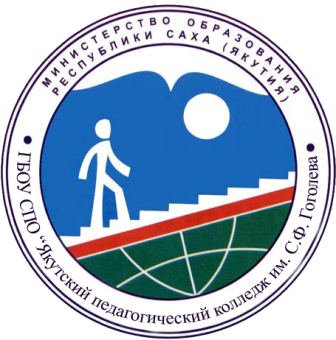 Папка достиженийПреподавателя дошкольного отделенияДиановой Людмилы Викторовны 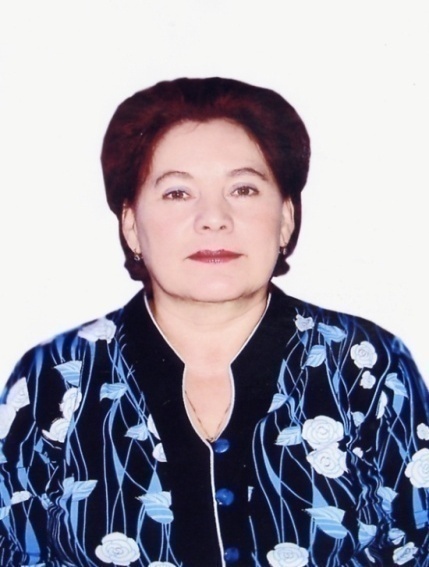 Якутск 2022СодержаниеДианова  Людмила ВикторовнаДАТА РОЖДЕНИЯ   19 июля 1955 ГМесто работы: ГАПОУ «Якутский педагогический колледж» им.С.Ф.ГоголеваРаздел 1. «Общие сведения о педагоге»1.1 Сведения о преподавателе:Преподаватель медико – биологического цикла,тьютор ДО 19 В курса (на базе 9 классов),заведующая кабинетом № 305 «Лаборатория медико – социальных основ здоровья»Повышение квалификациипо профилю деятельностиОбучение по информационно - компьютерным технологиямЛичные достижения в профессиональной деятельностиЗвания, награды, поощрения, благодарности (государственные, отраслевые  награды (перечень)Грамоты, дипломы профессиональных конкурсов республиканского, регионального, федерального, международного уровня (перечень)Раздел 2. «Результаты педагогической деятельности».2.1.Сравнительный анализ качества знаний обучающихся по результатам промежуточной аттестацииОП 13 Общие основы патологииУспеваемость- 100%   Качество 80,2%МДК 01.01 Медико – биологические и социальные основы здоровьяУспеваемость- 100%   Качество- 83%МДК 03.03 Теория и методика экологического образования дошкольниковУспеваемость- 100%   Качество - 83%ОП 03 Возрастная анатомия, физиология и гигиена детей дошкольного возрастаУспеваемость- 100%   Качество - 83%БД 11 ЭкологияУспеваемость100%%    Качество 81%БД 8 ЕстествознаниеУспеваемость100%%    Качество80%2.2.Сравнительный анализ качества знаний обучающихся по результатам итоговой аттестации (за 5 лет)Успеваемость 100%    Качество 81,4 %2.3. Сравнительный анализ качества знаний обучающихся по итогам производственной практикиУспеваемость: 100%    Качество: 82%2.4.Сравнительный анализ качества выполнения УИРСКурсовая работаУспеваемость: 100%    Качество:100%Выпускная квалификационная работаУспеваемость: 100%    Качество: 100%2.5.Сравнительный анализ качества знаний обучающихся по итогам внешней экспертизы (АКР) (за 5 лет)Показатели итогов контрольных срезов знаний обучающихся (АКР)Успеваемость:100%    Качество: 83%Раздел 3. «Научно-методическая деятельность»План развития профессиональной компетентности педагога в межаттестационный периодКарта – характеристика методической темы3.3.Выступления и участие  на научно-практических конференциях, педчтениях.3.4. Распространение педагогического опыта3.5.Публикации, статьи3.6. Участие в инновационной деятельности ОУ по реализации ФГОС СПОАвторские разработки прошедшие экспертную оценкуНаучно-методические разработки3.7. Участие в работе комиссий  по организации и проведению методических мероприятий (жюри, эксперт)3.8. Использование современных образовательных технологийРаздел 4.  «Внеурочная деятельность»Проект группы   ДО 19 «В» тьютор ДО 19 ВЦель проекта: воспитание духовно-нравственных личностных качеств студентов, формирование устойчивого интереса к общекультурным ценностям, развитие профессиональной компетентности будущих педагоговЗадачи проекта:Развитие личностных качеств студентов, необходимых для эффективной профессиональной деятельности;Формирование профессионально-ценностных ориентаций, духовных ценностей и идеалов в процессе обучения и воспитания;Привитие студентам общепринятых норм и правил поведения в быту и общественной среде;Формирование социально зрелой личности, гражданской активности и ответственности, воспитание любви к Родине, своей Республике;Укрепление и совершенствование физического состояния, стремление к здоровому образу жизни;Профилактика правонарушений,  употребления наркотических и психоактивных веществ, борьба со СПИДом, Ковидом и другими инфекциями. «Внеурочная деятельность по предмету».Результаты участия студентов  в научно-практических конференциях, проектах Результаты участия студентов в предметных олимпиадахУчастие в работе комиссий  по организации и проведению внеурочной деятельностиУчастие в работе жюри, экспертных советов во внеурочной деятельности« Внеурочная деятельность (функции куратора)»Сохранность контингентаУспеваемость, качествоТрудоустройствоДостижения студентов группы на конкурсах,  спортивных соревнованиях,  выставках (индивидуальные и командные)Раздел 5. Общественная деятельность1.Участие в общественной работе по направлениям образовательной деятельности :в работе (республиканских, региональных, всероссийских) педагогических   общественных объединений в экспертных советах, жюри, в судействе соревнований (республиканский, региональный, всероссийский, международный уровни)2.Участие в других видах общественной работы(концерт, соревнования, работа в профкоме)Раздел 6. «Учебно-материальная база»ПАСПОРТ УЧЕБНОГО КАБИНЕТА Лаборатория  «Медико – биологических и социальных основ здоровья». ПЕРЕЧЕНЬ УЧЕБНЫХ ИСЦИПЛИН, МЕЖДИСЦИПЛИНАРНЫХ КУРСОВ И УЧЕБНЫХ ПРАКТИК, ДЛЯ КОТОРЫХ НЕОБХОДИМ УЧЕБНЫЙ КАБИНЕТ МАТЕРИАЛЬНО-ТЕХНИЧЕСКОЕ ОБЕСПЕЧЕНИЕ УЧЕБНОГО КАБИНЕТА ИНВЕНТАРНАЯ ВЕДОМОСТЬ УЧЕБНОГО КАБИНЕТАМАТЕРИАЛЫ ПО ОХРАНЕ ТРУДА И БЕЗОПАСНОСТИМетодическая и учебная деятельностьВНЕКЛАССНАЯ РАБОТА                  Тематическая картотека учебных пособий                               Каталог учебно-методической литературыДополнениеБиблиотека ЮРАЙТ1. Медико-биологические основы обучения и воспитания детей с ограниченными возможностями здоровья : учебное пособие для среднего профессионального образования / Р. И. Айзман, М. В. Иашвили, А. В. Лебедев, Н. И. Айзман ; ответственный редактор Р. И. Айзман. — 2-е изд., испр. и доп. — Москва : Издательство Юрайт, 2022. — 224 с. — (Профессиональное образование). — ISBN 978-5-534-10211-6. — Текст : электронный // Образовательная платформа Юрайт [сайт]. — URL: https://urait.ru/bcode/495184 (дата обращения: 28.02.2022).2. Родионова, О. М.  Медико-биологические основы безопасности. Охрана труда : учебник для среднего профессионального образования / О. М. Родионова, Д. А. Семенов. — Москва : Издательство Юрайт, 2022. — 441 с. — (Профессиональное образование). — ISBN 978-5-534-01569-0. — Текст : электронный // Образовательная платформа Юрайт [сайт]. — URL: https://urait.ru/bcode/491234 (дата обращения: 28.02.2022).3. Ердаков, Л. Н.  Биологические ритмы : учебное пособие для среднего профессионального образования / Л. Н. Ердаков, О. Н. Чернышова. — Москва : Издательство Юрайт, 2022. — 171 с. — (Профессиональное образование). — ISBN 978-5-534-15290-6. — Текст : электронный // Образовательная платформа Юрайт [сайт]. — URL: https://urait.ru/bcode/497030 (дата обращения: 28.02.2022).4. Рубанович, В. Б.  Основы врачебного контроля при занятиях физической культурой : учебное пособие для среднего профессионального образования / В. Б. Рубанович. — 3-е изд., испр. и доп. — Москва : Издательство Юрайт, 2022. — 253 с. — (Профессиональное образование). — ISBN 978-5-534-11150-7. — Текст : электронный // Образовательная платформа Юрайт [сайт]. — URL: https://urait.ru/bcode/495730 (дата обращения: 28.02.2022).5. Трифонова, Т. А.  Гигиена и экология человека : учебное пособие для среднего профессионального образования / Т. А. Трифонова, Н. В. Мищенко, Н. В. Орешникова. — 2-е изд., испр. и доп. — Москва : Издательство Юрайт, 2022. — 206 с. — (Профессиональное образование). — ISBN 978-5-534-06430-8. — Текст : электронный // Образовательная платформа Юрайт [сайт]. — URL: https://urait.ru/bcode/493231 (дата обращения: 28.02.2022).6. Петрушин, В. И.  Психология здоровья : учебник для среднего профессионального образования / В. И. Петрушин, Н. В. Петрушина. — 2-е изд., испр. и доп. — Москва : Издательство Юрайт, 2022. — 381 с. — (Профессиональное образование). — ISBN 978-5-534-11272-6. — Текст : электронный // Образовательная платформа Юрайт [сайт]. — URL: https://urait.ru/bcode/491333 (дата обращения: 28.02.2022).7. Мисюк, М. Н.  Основы медицинских знаний : учебник и практикум для среднего профессионального образования / М. Н. Мисюк. — 3-е изд., перераб. и доп. — Москва : Издательство Юрайт, 2022. — 499 с. — (Профессиональное образование). — ISBN 978-5-534-00398-7. — Текст : электронный // Образовательная платформа Юрайт [сайт]. — URL: https://urait.ru/bcode/489780 (дата обращения: 28.02.2022).8. Охрана природы : учебник и практикум для среднего профессионального образования / Е. С. Иванов, А. С. Чердакова, В. А. Марков, Е. А. Лупанов. — 2-е изд., испр. и доп. — Москва : Издательство Юрайт, 2022. — 247 с. — (Профессиональное образование). — ISBN 978-5-534-13055-3. — Текст : электронный // Образовательная платформа Юрайт [сайт]. — URL: https://urait.ru/bcode/495095 (дата обращения: 28.02.2022).9. Гурова, Т. Ф.  Экология и рациональное природопользование : учебник и практикум для среднего профессионального образования / Т. Ф. Гурова, Л. В. Назаренко. — 3-е изд., испр. и доп. — Москва : Издательство Юрайт, 2022. — 188 с. — (Профессиональное образование). — ISBN 978-5-534-09485-5. — Текст : электронный // Образовательная платформа Юрайт [сайт]. — URL: https://urait.ru/bcode/491657 (дата обращения: 28.02.2022).10. Трифонова, Т. А.  Гигиена и экология человека : учебное пособие для среднего профессионального образования / Т. А. Трифонова, Н. В. Мищенко, Н. В. Орешникова. — 2-е изд., испр. и доп. — Москва : Издательство Юрайт, 2022. — 206 с. — (Профессиональное образование). — ISBN 978-5-534-06430-8. — Текст : электронный // Образовательная платформа Юрайт [сайт]. — URL: https://urait.ru/bcode/493231 (дата обращения: 28.02.2022).11. Петрушин, В. И.  Психология здоровья : учебник для среднего профессионального образования / В. И. Петрушин, Н. В. Петрушина. — 2-е изд., испр. и доп. — Москва : Издательство Юрайт, 2022. — 381 с. — (Профессиональное образование). — ISBN 978-5-534-11272-6. — Текст : электронный // Образовательная платформа Юрайт [сайт]. — URL: https://urait.ru/bcode/491333 (дата обращения: 28.02.2022).12. Особенности инфекционных заболеваний у детей : учебник для среднего профессионального образования / В. А. Анохин [и др.] ; под редакцией В. А. Анохина. — 2-е изд., испр. и доп. — Москва : Издательство Юрайт, 2022. — 417 с. — (Профессиональное образование). — ISBN 978-5-534-13901-3. — Текст : электронный // Образовательная платформа Юрайт [сайт]. — URL: https://urait.ru/bcode/496626 (дата обращения: 28.02.2022).13. Особенности инфекционных заболеваний у детей : учебник для вузов / В. А. Анохин [и др.] ; под редакцией В. А. Анохина. — 3-е изд., испр. и доп. — Москва : Издательство Юрайт, 2022. — 404 с. — (Высшее образование). — ISBN 978-5-534-14361-4. — Текст : электронный // Образовательная платформа Юрайт [сайт]. — URL: https://urait.ru/bcode/496599 (дата обращения: 28.02.2022).14. Мисюк, М. Н.  Основы медицинских знаний и здорового образа жизни : учебник и практикум для вузов / М. Н. Мисюк. — 3-е изд., перераб. и доп. — Москва : Издательство Юрайт, 2022. — 332 с. — (Высшее образование). — ISBN 978-5-534-14054-5. — Текст : электронный // Образовательная платформа Юрайт [сайт]. — URL: https://urait.ru/bcode/488807 (дата обращения: 28.02.2022).15. Неонатология: реабилитация при патологии ЦНС : учебное пособие для вузов / Н. Г. Коновалова [и др.] ; под общей редакцией Н. Г. Коноваловой. — 2-е изд., перераб. и доп. — Москва : Издательство Юрайт, 2022. — 208 с. — (Высшее образование). — ISBN 978-5-534-08275-3. — Текст : электронный // Образовательная платформа Юрайт [сайт]. — URL: https://urait.ru/bcode/493421 (дата обращения: 28.02.2022).16. Айзман, Р. И.  Здоровьесберегающие технологии в образовании : учебное пособие для среднего профессионального образования / Р. И. Айзман, М. М. Мельникова, Л. В. Косованова. — 2-е изд., испр. и доп. — Москва : Издательство Юрайт, 2022. — 281 с. — (Профессиональное образование). — ISBN 978-5-534-11682-3. — Текст : электронный // Образовательная платформа Юрайт [сайт]. — URL: https://urait.ru/bcode/496021 (дата обращения: 28.02.2022).17. Завьялова, Т. П.  Профилактика нарушений опорно-двигательного аппарата у обучающихся : учебное пособие для среднего профессионального образования / Т. П. Завьялова. — 2-е изд., испр. и доп. — Москва : Издательство Юрайт, 2022. — 167 с. — (Профессиональное образование). — ISBN 978-5-534-09176-2. — Текст : электронный // Образовательная платформа Юрайт [сайт]. — URL: https://urait.ru/bcode/492917 (дата обращения: 28.02.2022).18. Комплексная оценка здоровья участников образовательного процесса : учебное пособие для среднего профессионального образования / Р. И. Айзман, А. В. Лебедев, Н. И. Айзман, В. Б. Рубанович ; под общей редакцией Р. И. Айзмана. — Москва : Издательство Юрайт, 2022. — 207 с. — (Профессиональное образование). — ISBN 978-5-534-12835-2. — Текст : электронный // Образовательная платформа Юрайт [сайт]. — URL: https://urait.ru/bcode/496341 (дата обращения: 28.02.2022)..Раздел 1. «Общие сведения о педагоге»1.1.Сведения о преподавателе1.2 Повышение квалификации 1.3.Личные достижения в профессиональной деятельности (награды, поощрения)Раздел 2. «Результаты педагогической деятельности»2.1.Сравнительный анализ качества знаний обучающихся по результатам промежуточной аттестации (за 5 лет)2.2.Сравнительный анализ качества знаний обучающихся по результатам итоговой аттестации (за 5 лет)2.3. Сравнительный анализ качества знаний обучающихся по итогам производственной практики (за 5 лет)2.4. Сравнительный анализ качества выполнения УИРС (за 5 лет)2.5. Сравнительный анализ качества знаний обучающихся по итогам внешней экспертизы (АКР) (за 5 лет)Раздел 3. «Научно-методическая деятельность»3.1.План развития профессиональной компетентности педагога в межаттестационный период.3.2.Карта – характеристика методической темы.3.3. Выступления на научно-практических конференциях, педчтениях.3.4. Распространение педагогического опыта 3.5. Публикации, статьи3.6. Участие в инновационной деятельности ОУ по реализации ФГОС СПО3.7.Участие в работе комиссий по организации и проведению методических мероприятий 3.8.Использование современных образовательных технологий Раздел 4.  «Внеурочная деятельность»4.1«Внеурочная деятельность по предмету». 4.2. «Внеурочная деятельность (функции куратора)»Раздел 5. Общественная деятельность5.1. Результаты участия в общественной работе по направлениям образовательной деятельности:5.2. Участие в других видах общественной работы (концерт, соревнования, работа в профкоме)Раздел 6. «Учебно-материальная база» (Выписка из паспорта учебного кабинета)6.1.Список словарей и другой справочной литературы по предмету;6.2. Список наглядных пособий (макеты, таблицы, схемы, иллюстрации, портреты и др.);ПриложенияФамилия, имя, отчествоДианова Людмила ВикторовнаГод рождения19 июля 1955г.ОбразованиеУчебное заведение Год окончания СпециальностьКвалификация по диплому1. Среднее специальное - Якутское медицинское училище (диплом с отличием) по специальности фельдшер (1976г), квалификация фельдшер2. Высшее - Якутский государственный университет по специальности биология (1983г); квалификация биолог, преподаватель биологии и химии.среднее специальное - Якутское педагогическое училище №2 (диплом с отличием) по специальности дошкольное воспитание (1994г). квалификация воспитатель в дошкольных учрежденияхТрудовой стажПедагогический стажСтаж работы в данном ОУ46 лет30 лет33 годаДата предыдущей аттестацииКатегория2017 годПриказ №06-22/3 от 02.05.2017 г ВысшаяПреподаваемая дисциплина  (УД или МДК)МДК 03.03 «Теория и методика экологического образования дошкольников» (очная и заочная форма обучения), «Общие основы патологии»,  МДК 01.01 «Медико-биологические  и социальные основы здоровья дошкольников»  (очная  и заочная форма обучения), УД «Естествознание», «Экология»Специальность, группы в которых преподаетеГруппы 44.02.01 дошкольного отделения, 53.02.02 музыкального, 49.02.02 адаптивной физкультурыНаличие кураторстваГруппаГод назначенияТьютор – куратор группы на базе 9 классовДО 19 В2019 годНазвание структурыгод, месяцПроблематика курсов, количество часовДокумент о курсовой подготовкеАвтономная некомерческая организация дополнительного профессионального образования «Институт современного образования».Январь 2022г.г. Воронеж,«Воспитатель в дошкольном образовании: организация экологического воспитания детей в дошкольной образовательной организации согласно ФГОС»  (72 часа),Удостоверение 363102305856Регистрационный № 646 от 28 .01.2022г.Государственное автономное профессиональное образовательное учреждениеРеспублики Саха (Я) «Якутский педагогический колледж им. С.Ф. Гоголева»Февраль 2022г.«Образовательная деятельность педагога СПО в условиях цифровой трансформации» (72 часа)Удостоверение о повышении квалификации 142415766938Регистрационный № 2670 от 17 февраля 2022 г.Название структурыгод, месяцПроблематика курсов, количество часовДокумент о курсовой подготовкеГАПОУ РС (Я) «Якутский педагогический колледж им. С.Ф. Гоголева»Апрель 2020«Организация дистанционной формы обучения посредством использования сервиса GoogleClassroom» (24 часа)сертификатГод награждениягосударственные, отраслевые  награды Документ2004Отличник образования Республики Саха (Якутия) № 04 – 247 от 07.05.04г.  № 04 – 247 от 07.05.04г.  2006Ветеран труда Серия Т, № 87620972014Учитель учителей республики Саха (Якутия) № 14 – 161 от 26.11.14г.№ 14 – 161 от 26.11.14г.2019 Почётный работник воспитания и просвещения Российской Федерации»№ 929/ 19 нз, от5.08. 2019г.  №59/н;2009Почётная грамота государственного собрания  (Ил Тумэн)  РС (Я),  2011Почётная грамота Якутской городской Думы2017Почетная грамота МО «Ленский район»2018Почетная грамота Министерства образования РС (Я)2018Грант некоммерческой организации «Фонд поддержки образовательных учреждений Афанасия Азарова2019Благодарственное письмо администрации и профкома ГАПОУ РС(Я)2019Благодарственное письмо ГАПОУ ЯПК за помощь в подготовке и проведении 8 открытого регионального чемпионата «Молодые профессионалы» (WorldSkils Russia) Республики Саха (Якутия)2021Почётная грамота Профкома работников народного образования и науки Российской федерацииГод участияуровеньнаименование2020РоссийскийДиплом I степени в номинации «Учебно-методические и научно-методические материалы для Приложения к журналу «Среднее профессиональное образование» по направлению «Учебно-методическое обеспечение образовательного процесса». Конкурс «Профессиональное образование от школы до ВУЗа: практика и управление», посвященный 25-летию журнала «Среднее профессиональное образование»КурсыУчебный год%успеваемости%качестваАФК 152017 - 2018100%82%АФК 162018 - 2019100%81%АФК 172019 - 2020100%77%АФК 182020 - 2021100%80%АФК 192021 - 2022100%81%Курсы Учебный год% успеваемости% качестваДО 15 А2017-2018100%89%ДО 15 Б2017-2018100%87%ДО 17 А2017-2018100%91%ДО 16 В2017-2018100%85%ДО 18 А2018 – 2019 гг.100%79%ДО 18 Б2018 – 2019 гг.100%82%ДО 17 В2018 – 2019 гг.100%85%ДО 19 А2019 – 2020 гг.100%82%ДО 19 Б2019 – 2020 гг.100%81%ДО 18 В2019 – 2020 гг.100%90%ДО 20 А2020 – 2021гг.100%91%ДО 20 Б2020 – 2021гг.100%76%ДО 19 В2020 – 2021гг.100%86%ДО21 А2021 – 2022 гг.100%80%ДО 20 В2021 – 2022 гг.100%75%ДО 20 Г2021 – 2022 гг.100%74%Курсы Учебный год% успеваемости% качестваДО 15 А2017 -2018100%89%ДО 15 Б2017 -2018100%94%ДО 16 А2017 -2018100%74%ДО 16 Б2017 -2018100%100%ДО 17 А2018 - 2019100%84%ДО 17 Б2018 - 2019100%80%ДО 16 В2018 - 2019100%73%ДО 18 А2020 -2021100%74%ДО 19 А2021- 2022100%70%ДО 18 В2021- 2022100%75%ДО 20 А2021- 2022100%88%ДО 20 Б2021- 2022100%73%ДО 19 В2021- 2022100%86%КурсыУчебный год% успеваемости% качестваДО 19А2019 - 2020100%80%ДО 19 Б2019 - 2020100%72%ДО 18 В2019 - 2020100%80%МО 19 Б2019 - 2020100%78%МО 18 А2019 - 2020100%87%МО 17 Б2019 - 2020100%88%КурсыУчебный год% успеваемости% качестваДО 19 В2019 - 2020100%83%МО 19 А2019 - 2020100%80%МО 18 Б2019 - 2020100%81%ФК-20Б 2020-2021100%80%КурсыУчебный год% успеваемости% качестваДО 20 В2020 -2021100%74%ДО 21 В2021 - 2022100%78%Учебный годУспеваемостьКачество2017-2018100%86%2018-2019100%81%2019-2020100%81,8%2020-2021100%78,4%2021-2022100%79,8%Учебный годВид практикиГруппа.кол-во студентовУспеваемостькачество2017 ПМ 01 Организация мероприятий, направленных на укрепление здоровья ребенка и его физического развития (Учебная)ДО 15 В(6 студентов)100%100%2018гПМ 01 Организация мероприятий, направленных на укрепление здоровья ребенка и его физического развития (производственная)ДО 15 В(6 студентов)100%100%2018ПМ 03 «Организация занятий  по основным общеобразовательным программам дошкольного образования» (Учебная практика)ДО 18 А(7 студентов)100%75%2018ПМ 03 «Организация занятий  по основным общеобразовательным программам дошкольного образования» (Производственная)ДО 18 А(7 студентов)100%100%2019 ПМ 03 «Организация занятий  по основным общеобразовательным программам дошкольного образования» (Учебная практика)ДО 19 Б(8 студентов)100%78%2020ПМ 03 «Организация занятий  по основным общеобразовательным программам дошкольного образования» (Производственная)ДО 19 Б(8 студентов)100%100%2021ПМ 01 Организация мероприятий, направленных на укрепление здоровья ребенка и его физического развития (Учебная)ДО 19 В(8 студентов)100%100%2021ПМ 01 Организация мероприятий, направленных на укрепление здоровья ребенка и его физического развития (производственная)ДО 19 В(8 студентов)100%100%1Адамова Л.Н.ДО 17 В (2018г) Формирование экологических знаний старших дошкольников посредством циклических наблюдений в природеОтлично2Фёдорова Руфь Альбертовна ДО 16 В(2018г)Наблюдение  как метод экологического  образования  старших  дошкольниковХорошо3Тимощенко ТатьяныВладимировнаДО ЗО 16Ж (2018г.)Наблюдение как основной метод ознакомления старших дошкольников с природой родного краяОтличноВарварикова Анастасия НиколаевнаДО 16 В (2017г.)Развивающая экологическая среда в ДОУОтлично4Кюдякова Луиза Владимировна   ДО 17 А (2019г)Организация работы ДОО и родителей по формированию ЗОЖ семьиХорошо5Стручкова АннаДО17В(2019 г.)Профилактика агрессивного поведения у детей старшего дошкольного возрастаХорошо6Борисова Светлана АлексеевнаДО 18 А (2020г)Использование художественной литературы в экологическом воспитании старших дошкольниковОтлично7Лукина Наталья АлександровнаДО ЗО 18 (2020г)Ознакомление старших дошкольников с дикими животными Горного районаХорошо8Ксенофонтова О.В.ДОЗО 18 А (2021г)Профилактика аллергических заболеваний у детей дошкольного возрастаОтлично9Николаева Т.А.ДО 19 А (2021г)Роль художественной литературы в ознакомлении детей дошкольного возраста с природойХорошо10Иванова Луиза Руслановна ДО 19 А (2021г)Экологическое воспитание дошкольников в процессе ознакомления с природойОтлично11Парфенова Екатерина Сергеевна ДОЗО 19 В(2021г)Использование зеленой зоны на участке детского сада в экологическом образовании старших дошкольниковОтлично12Иванова Анна НиколаевнаОсобо охраняемые природные территории ЯкутииОтлично13Новикова А.АСтуденка гр: ДОЗО19Б  (2021г)«Создание 3D моделей путем изучения 3D ручки в                                             старшем дошкольном возрастеХорошо14Данилова Наталья  ПавловнаДО ЗО 19 В (2021г.) Использование здоровьесберегающих технологий в ДОУХорошо15Хайруллина Назиле ЗакиржановнаДО ЗО 19 В(2021г.) Формирование представлений у старших дошкольников о здоровом образе жизниХорошо1Егорова Н.В.ДО ЗО 17 В (2021г)Формирование основ экологической культуры ст дошкольников посредством развлеченийОтлично2Астахова Ольга ДмитриевнаОзнакомление старших дошкольников с городом Якутском посредством экскурсийОтлично3Легантьева С.В.ДОЗО 14 Л  (2017г)Ознакомление старших дошкольников с явлениями неживой природы посредством экспериментированияОтлично4СаввиноваТ.Е.ДО 14 Б (2017г)Ознакомление старших дошкольников с природой Нюрбинского улуса посредством экскурсийОтлично5Астахова О. Д.ДО ЗО 14А (2018)Ознакомление старших дошкольников с городом  Якутском посредством экскурсийОтлично6Алиева Т.Н.ДОЗО 14Г (2018г)Исследовательская деятельность как средство экологического образования ст дошкольниковХорошо7Андреева А.И.ДО ЗО 15 А (2019)Формирование экологических знаний  старших дошкольниковпосредством организации элементарных опытовХорошо8Ефремова Х.АДО 15 Б  (2019г)Санитарно просветительная работа с родителями по профилактике инфекционных заболеваний у старших дошкольниковОтлично9Григорьева Л.П.ДО ЗО 15 Б (2019г)Использование дидактических игр в ознакомлении ст дошкольников с сезонными явлениями в природеХорошо10Васильева Л. П.ДОЗО 15 (2019г)Ознакомление старших дошкольников с природой родного края посредством наблюденийХорошо11Варварикова А.Н.ДО 16 Б (2019г)Формирование основ экологической культуры ст дошкольников посредством  праздников и развлеченийОтлично12Ощепкова Т.Ю.ДО 15 В (2019г)Ознакомление старших дошкольников  с Усть – Ленским заповедникомОтлично13Адамова Л.Н.ДО 17 В (2019г) Ознакомление старших дошкольников с явлениями природы посредством циклических наблюденийОтлично14Андреева Анна ИвановнаДО ЗО 15 (2019г.)Формирование экологических представлений старших дошкольников посредством организации элементарных опытовОтлично15Тимощенко Татьяна Владимировна.В.ДО ЗО 16Ж (2019г)Циклические наблюдения как средство формирования экологических знаний старших дошкольников о прироже Жиганского районаОтлично16Федорова АлександраАлексеевнаДО 15 В курса  (2018г.)Формирование экологических знаний старших дошкольников посредством метода проектовОтлично17Тарасова  СветланаАнатольевнаДО ЗО 18 (2020г.)Формирование у старших дошкольников представлений о диких животных Якутии посредством ИОСОтлично18Юмшанова Р. А.ДО 16 В (2020г)Ознакомление старших дошкольников с г. Якутском посредством экскурсийОтлично19Дьяконова Н.А.ДО 17 В (2021г)Природоохранные акции как средство экологического воспитания детей старшей группы Хорошо20Борисова С.А.ДО 18 А (2021г)Ознакомление старших дошкольников  с природой Севера посредством виртуальной экскурсииОтлично21Стручкова А.В ДО 17 В (2021г)Ознакомление ст дошкольников с заповедными зонами ЯкутииХорошо22Николаева Х.М.ДО ЗО 17 В (2021г)Ознакомление старших дошкольников с временами года посредством интерактивных игрОтлично23Степанова П.Г.ДОЗО 19 Б (2021г)Интеграция различных видов деятельности в экологическом образовании старших дошкольниковХорошо24Адамова Любовь НиколаевнаДО 17 В  (2021г.)Ознакомление старших дошкольников с явлениями природы посредством циклических наблюденийОтличноДата, дисциплинаГруппаКол – во студентов% успеваемости% качества6.10.19 МБОЗДО 18 А26100%80%6.10.19 МБОЗДО 17 В27100%90%19.09.21 МБОЗДО 20 А21100%86%19.09.21 МБОЗДО 20 Б19100%79%Затруднения по результатам самооценкиДействия по преодолению затрудненийРезультат на конец у.г.2019-2020 учебный год2019-2020 учебный год2019-2020 учебный годВнедрение информационных технологий в профессиональный модульПовышение квалификации (курсы)
Самостоятельное обучение Освоены:Технология дистанционного обучения Технология компьютерного контроляMoodle 2021 -2022 учебный год2021 -2022 учебный годТема Внедрение информационных технологий как фактор повышения качества обученияАктуальность темыВ современном мире использование ИКТ является необходимым средством развития, обучения и воспитания детей.ПроблемаВероятность перехода от развивающего обучения к наглядно – иллюстративным методамРезультативность Освоены:Технология дистанционного обучения Технология компьютерного контроляMoodle (на стадии внедрения).Научно-практические конференцииНаучно-практические конференцииНаучно-практические конференцииНаучно-практические конференцииНаучно-практические конференцииТема конференцииУровеньДата проведенияТема докладаРезультат, подтверждающие материалыОбразовательные технологии в обучении студентовКолледжныйНоябрь 2018г.Работа куратора по адаптации студентов 1-го курсаСертификат Актуальные проблемы организации педагогического процесса в детском садуРеспубликанский2021Дискуссионная площадка 12.11.20Сертификат участникаКонкурс «Лучшие практики наставничества»РеспубликанскийНоябрь 2018г.(1 этап)Заочная форма01 – 10/1569 от 18.10.2018Дата проведенияТема, проблематикаТема, проблематикаУровеньРезультатОрганизация и проведение семинаровОрганизация и проведение семинаровОрганизация и проведение семинаровОрганизация и проведение семинаровОрганизация и проведение семинаровМарт 2019Работа куратора по адаптации студентов 1-го курсаРабота куратора по адаптации студентов 1-го курсаСПО РС(Я)СертификатПо графикуОрганизация и проведение КПК «Младший воспитатель ДОО»Организация и проведение КПК «Младший воспитатель ДОО»Республиканский ЛекторПо графикуОрганизация и проведение КПК «Воспитатель ДОс правом ведения английского языка»Организация и проведение КПК «Воспитатель ДОс правом ведения английского языка»Республиканский Лектор13.10 – 6.10 2021г.КПК ДО «Построение современного педагогического процесса в соответствии с ФГОС»КПК ДО «Построение современного педагогического процесса в соответствии с ФГОС»РеспубликанскийЛектор СертификатКонкурс «Лучшие практики наставничества»РеспубликанскийРеспубликанскийНоябрь 2018г.(1 этап)01 – 10/1569 от 18.10.2018Открытые урокиОткрытые урокиОткрытые урокиОткрытые урокиОткрытые урокиДата проведенияДисциплинаТемаУровеньРезультат11.03.2019«Теория и методика экологического образования»(урок практикум)Анализ конспектов занятий по экологическому образованию дошкольников (в разных возрастных группах)В рамках контроля ОбрнадзораСоответствие уровню подготовки студентов ФГОС СПО 12.11.20МДК 01.01 «Медико-биологические  и социальные основы здоровья дошкольников»  Оказание доврачебной помощи в экстренных ситуацияхКолледжныйОценка комиссии:48 баллов из 483.03.21МДК 01.01 «Медико-биологические  и социальные основы здоровья дошкольников»  Профилактика инфекционных заболеваний у детей дошкольного возрастаКолледжныйОценка комиссии:46 баллов из 48Название печатной продукции Тема статьи, докладаГод изданияСтатья в журнале Среднее профессиональное образование по направлению «Учебно – методическое обеспечение образовательного процесса» «Учебно – методическое обеспечение образовательного процесса»2020 годг. МоскваМассово политическое издание «Детство и юность, опалённые войной» Ветеранам тыла и детям войны посвящается2021Г. Якутск СайдамНазваниеРецензентГод утвержденияУровень утвержденияФОС учебной и производственной практик ПМ 01, методические рекомендации к выполнению практических заданий, самостоятельной работы Карамзина У.А. кпнПротокол № 1 от 6.09.2018УМС ГАПОУ РС(Я) ЯПК им. С.Ф.ГоголеваФОС МДК 03.03 «Теория и методика экологического образования дошкольников»Калашникова Т.В. кпнПротокол № 2 от 25.11.2020УМС ГАПОУ РС(Я) ЯПК им. С.Ф.ГоголеваКОС ЭК МДК 03.03 «Теория и методика экологического образования дошкольников» (очная  и заочная форма обучения),Калашникова Т.В. кпнПротокол № 2 от 25.11.2020УМС ГАПОУ РС(Я) ЯПК им. С.Ф.ГоголеваНазвание РецензентГод утвержденияУровень утверждения1. Учебно – методический комплекс по междисциплинарному курсу МДК 01.01 «Медико-биологические  и социальные основы здоровья дошкольников»  (очная  и заочная форма обучения),Калашникова Т.В. кпнПротокол № 1 от 6.09.2018УМС ГАПОУ РС(Я) ЯПК им. С.Ф.Гоголева2. Учебно – методический комплекс по междисциплинарному курсу 03.03 «Теория и методика экологического образования дошкольников» для студентов заочного отделенияКалашникова Т.В. кпнПротокол № 2 от 25.11.2020УМС ГАПОУ РС(Я) ЯПК им. С.Ф.ГоголеваТемаУровеньДата проведенияРеквизиты приказа об участии  Председатель предметно – цикловой комиссии ПМ 01 «Организация мероприятий направленных на укрепление здоровья ребенка и его физического развития"Колледжный 2017 - 202001- 08/143 от 25.09.2017г.Всероссийский конкурс исследовательских и творческих проектов дошкольников «Я – исследователь»Российский(эксперт)Декабрь 2017г.Благодарственное письмо Управления Октябрьского округа ГО г. ЯкутскКонкурс «Юный чтец», посвящённый Году экологии в Российской Федерации среди воспитанников ДОУ по Промышленному образовательному округу г. ЯкутскаГородской(эксперт)Ноябрь 2017г.Благодарственное письмоКонкурс» Сюжетно – ролевая игра как средство социализации дошкольника»Управление образования Окружной администрации г. Якутска(эксперт)Апрель 2018г.Благодарность8 открытый региональный чемпионат «Молодые профессионалы» (WorldSkils Russia) Республики Саха (Якутия)Республиканский(эксперт)2019 г.Диплом эксперта9 открытый региональный чемпионат «Молодые профессионалы «(WorldSkils Russia) Республики Саха (Якутия)Республиканский(эксперт)2021г.Диплом экспертаДискуссионная площадка  на тему “ Актуальные вопросы организации педагогического процесса в детмком саду” в рамках  мероприятий, посвященных дню дошкольного работникаРеспубликанский29.09.2021Программа мероприятий ко Дню воспитателя и всех дошкольных работников МОиН РС(Я)Название Уровень владения1.Использование ИКТ-технологий: технология дистанционного обучения мультимедийные технологииИнтернет-технологиитехнология компьютерного контролятехнология дистанционного обучения мультимедийные технологии.  Свободное владение..  Moodle на стадии внедрения.2.Использование компьютерных средств обучениямобильный классинтерактивная доска,SKYPEмобильный классСвободное владение3. Использование развивающих деятельностных образовательных технологий ориентированных на формирование ОК и ПК Кейс технология, исследовательские технологии, технология проблемного обучения, деловая игра, проектная деятельность, здоровьесберегающие технологии.Свободное владениеТемаУровеньДата проведенияРезультатОщепкова Татьяна Юрьевна.Научно – практическая конференция «Экология родного края»Колледжный2017Диплом 1 степениСухорослова Регина Сергеевна открытый региональный чемпионат «Молодые профессионалы» (WorldSkils Russia) Республики Саха (Якутия) по компетенции «Дошкольное образование»Республиканский2017Диплом 1 степениСухорослова Регина Сергеевна Участник Национального финала «Молодые профессионалы» (WorldSkils Russia) Республики Саха (Якутия) по компетенции «Дошкольное образование»в  г. КраснодареРоссийский2017УчастиеБаева Юлия Эдуардовна Участник Национального финала «Молодые профессионалы» (WorldSkils Russia) Республики Саха (Якутия) по компетенции «Дошкольное образование»в  г. ЯрославлеРоссийский2018УчастиеАрхипова Ксения Андреевна7 открытый региональный чемпионат «Молодые профессионалы» (WorldSkils Russia) Республики Саха (Якутия)Республиканский2018 Диплом 1 степениОщепкова Татьяна Юрьевна 7 открытый региональный чемпионат «Молодые профессионалы» (WorldSkils Russia) Республики Саха (Якутия)Республиканский2018Диплом 2 степениСектяяева Вероника Игоревна,Другина Зинаида ГаврильевнаВсероссийская олимпиада профессионального мастерствапо специальности СПО УГС 44.00.00 Образование и педагогические наукиРеспубликанский2019Победители Слепцова ДарьяСергеевна(Ассамблея народов Республики Саха (Якутия) Российский2019СертификатМатвеева Аполлинария Сергеевна 8 открытый региональный чемпионат «Юниоры» (WorldSkils Russia) Республики Саха (Якутия)Республиканский2019гДиплом l степениТарская Алина Дмитриевн 8 открытый региональный чемпионат «Юниоры (WorldSkils Russia) Республики Саха (Якутия)Республиканский2019 г.Благодарственное письмоПестерева Валентина Степановна 8 открытый региональный чемпионат «Молодые профессионалы» (WorldSkils Russia) Республики Саха (Якутия)Республиканский2019 -2020Диплом l степениВладимирова Анастасия Вячеславовна9 открытый региональный чемпионат «Молодые профессионалы «(WorldSkils Russia) Республики Саха (Якутия)Республиканский2021 - 2022Диплом l степениЛебедева Светлана Дмитриевна9 открытый региональный чемпионат «Молодые профессионалы «(WorldSkils Russia) Республики Саха (Якутия)Республиканский2021 - 2022Диплом 2 степениТемаУровеньДата проведенияРезультатСектяяева Вероника Игоревна,Всероссийская олимпиада профессионального мастерства по специальности СПО УГС 44.00.00 Образование и педагогические наукиРеспубликанский2019Победитель Другина Зинаида ГаврильевнаВсероссийская олимпиада профессионального мастерства по специальности СПО УГС 44.00.00 Образование и педагогические наукиРеспубликанский2019ПобедительШадрина Александра Евгеньевна Интернет олимпиада «Развитие науки в Республике Саха Якутия»Республиканский 2020г.Диплом l степениАлександрова Снежана Дмитриевна Всероссийская олимпиада профессионального мастерства по специальности СПО УГС 44.00.00 Образхование и педагогические наукиРеспубликанский2021ПобедительСлепцова ДарьяСергеевнаОлимпиада по психологииКолледжный2021г.2 место ТемаУровеньДата проведенияРеквизиты приказа об участии  Иванова Диана Владимировна, Андросова Айседора Петровна – члены жюри «Мастер – класс»Колледжный 2019 г.Андреева Саргылаана Владимировна, Курчатова Айгуля Валерьевна - члены группы по организации работы по формированию ЗОЖ студентовКолледжный2019 -2020гг.Иванова Мария Александровна - член жюриРеспубликанский конкурс «Ступени педагогического мастерства - 2021». Финальное конкурсное задание» Мастер – класс»Министерство образования и науки Республики Саха (Я) ГАПОУ «Якутский педагогический колледж им. С.Ф.Гоголева2021ТемаУровеньДата проведенияРеквизиты приказа об участии  Протопопова Кыдаана НиколаевнаКолледжныйчлен жюри2017 г.СертификатУчебный год, группаКоличество студентов (1 октября уч. г)Количество студентов (конец у.г)Сохранность контингента студентов (%)ДО 15 В25ст (1.10.15г.)17 ст (выпуск 2019 г.)68%ДО 19 В35ст (1.10.19)32ст (1.02.2022г.)92%Учебный год, группаЗимняя сессияЗимняя сессияВесенняя  сессияВесенняя  сессияУчебный год, группаУспеваемостьКачествоУспеваемостьКачество2016 – 2017, ДО 15100%64%100%72%2017 2018100%70%100%78%2018 - 2019100%75%100%78%2019 -2020 ДО 19 В100%82%100%86%2020 - 2021100%78%100%69%Учебный год, группаКоличество выпускниковКоличество выпускников с дипломом с отличием, Количество трудоустроенныхпо специальности% трудоустройстваПоступление в ВУЗы по профилю специальности2019 г.ДО 15 В (база 9 классов)17 41059%7ГодУровень проведенияНаименование мероприятияРезультатСлепцова ДарьяСергеевнаНоябрь 2019гРеспубликанский(Ассамблея народов Республики Саха (Якутия)Второй межнациональный конкурс красоты и таланта «Этнокраса»Диплом «Первая вице ЭтноКрасота»РОО «Потомки государевых ямщиков»Матвеева Аполлинария Сергеевна2019г.Республиканский8 открытый региональный чемпионат «Молодые профессионалы» (WorldSkils Russia) Республики Саха (Якутия)Диплом l степениТарская Алина Дмитриевн 2019 г.Республиканский8 открытый региональный чемпионат «Молодые профессионалы» (WorldSkils Russia) Республики Саха (Якутия)Благодарственное письмоСлепцова ДарьяСергеевнаНоябрь 2019гРеспубликанскийПедагогический отряд «ДАР» . Организация и проведение мероприятий по детскому движению Республики Саха (Я)Благодарственное письмоОктябрь 2019Команда ДО 19 ВЯПКСоревнование по якутским настольным играм «Хабылык» и «Хамыска»  среди 1 курсов ЯПКГрамота  - 1 местоОктябрь 2019Команда ДО 19 ВЯПКСоревнование по якутским настольным играм «Хабылык» и «Хамыска»  среди 1 курсов ЯПКГрамота  - 1 местоОктябрь 2019Команда ДО 19 ВЯПКОктябрь 2019 Соревнование по якутским настольным играм «Хабылык» и «Хамыска»  среди 1 курсов ЯПКГрамота  - 1 место2019Команда ДО 19 ВЯПКСпартакиада по русским шашкам среди 1 курсовГрамота – 3 местоДекабрь 2019Команда ДО 19 ВЯПКСоревнование по якутским настольным играм «Хабылык» и «Хамыска»Среди  отделений ЯПКДиплом 1 степениСыдыкова Алтынгуль 2019РеспубликанскийБоец педагогическкого отряда «ДАР»За активное участие в организации и проведению мероприятий по детскому движению Республики Саха (Якутия)Благодарственное письмоСлепцова ДарьяСергеевна2020МУ «Хангаласское  районное управление образования»Организация и проведение Республиканского конкурса лидеров и активистов детского движения «Кубок РДШ»Благодарственное письмоСлепцова Дарья2020гРеспубликанскийЗа участие и проведение Правового марафона «Стоп – Коррупция»,Благодарственное письмоСыдыкова АлтынгульАлибековна 2020РеспубликанскийЗа участие и проведение Правового марафона «Стоп – Коррупция»,Благодарственное письмоШадрина Александра Евгеньевна2020Республиканский Интернет олимпиада «Развитие науки в Республике Саха Якутия»Диплом l степениЛазарева Нарыйаана Нюргустановна2020РеспубликанскийЕжегодный Творческий конкурс среди направленийСтуденческих отрядов Республики Саха (Яутия), приуроченного к празднованию Дня Российских студенческих отрядов - 2020 СертификатИванова Мария Александровна2020РеспубликанскийТворческий конкурс среди направлений студенческих отрядов Республики Саха (якутия), приуроченного к дню Дня Российских студенческих отрядов             -2020СертификатАкимова Мичийэ ВладимировнаИюнь 2021г.РеспубликанскийРеспубликанский олайн – турнир по якутским настольным играмРеспублики Саха (Я)Грамота (1 место)Акимова Мичийэ Владимировна2021г.РеспубликанскийКубок Федерации по якутским национальным настольным играм Республики Саха (Я)Грамота (2 место)Акимова Мичийэ ВладимировнаАвгуст 2021г.Республиканский Республиканский олайн – турнир по якутским настольным играмРеспублики Саха (Я)Грамота (2 место)Группа волонтёров в составе 10 челове 2019 - 2021Г. ЯкутскВолонтёрская помощь и поздравление к праздникам  ветеранов педагогического труда дошкольного отделения ЯПКГруппа волонтёров в составе 10 человек2021Г. ЯкутскВолонтёрская помощь детям МБДОУ № 11 «Подснежник», детскому дому «Надежда»Отзыв руководителя МБДОУ ЦРР – Д/с №11 Ткачук Т.П.Группа ДО 19 ВКолледжныйКонкурс сказок, посвящённых 140- летию К. Чуковского и Году чтенияДиплом 2 степениназваниеуровеньгодрезультатЛетний институт педагогических работников образования по теме “Актуальные проблемы образования в условиях современных вызовов”  Республиканский2021гСертификатназваниеуровеньгодрезультатНаучно – практическая конференция «Экология родного края»КолледжныйОрганизатор и член жюриНоябрь 2017г.СертификатыОткрытый  VI1 региональный чемпионат «Молодые профессионалы» ВСР РС (Я)Региональный 2018Сертификат экспертаОткрытый  VIII региональный чемпионат «Молодые профессионалы» ВСР РС (Я) Региональный2019Диплом эксперта по компетенции 4R 50 +«Дошкольное воспитание»Организация площадки компетенции «Дошкольное воспитание» VIII регионального чемпионата «Молодые профессионалы» ВСР РС(Я)Региональный 2019Благодарственное письмо ГАПОУ РС(Я) «ЯПК им. Гоголева»Открытый 1X региональный чемпионат «Молодые профессионалы» ВСР РС (Я)Региональный2021Диплом эксперта 4R 50 +«Дошкольное воспитание». Организация площадки компетенции «Дошкольное воспитание» IX регионального чемпионата «Молодые профессионалы» ВСР РС(Я)Региональный 2021Благодарственное письмо ГАПОУ РС(Я) «ЯПК им. Гоголева»Республиканский конкурс «Ступени педагогического мастерства - 2021». Финальное конкурсное задание» Мастер – класс»Министерство образования и науки Республики Саха (Я) ГАПОУ «Якутский педагогический колледж им. С.Ф.Гоголева2021Член жюри, организатор  и ответственный за проведение.названиеуровеньгодрезультатОрганизация праздника ко Дню Защитника ОтечестваЯПК2018, 2019Педагог – наставник молодого преподавателяИгнатьевой И.И.Колледжный2018 – 2020ггУспешное окончание магистратуры Института психологии; аттестация на 1 квалификационную категорию; участие в конкурсах ЯПКЧлен комиссии  и организатор работы по формированию ЗОЖКолледжный2017 - 2020гг.01 – 08/138 от 18.09.18г.Соревнования по стрельбе между отделениями ЯПК20205 командное местоУчастие в организации юбилейных мероприятий к 100-летию ЯПККолледжный2020Участие в организации юбилейных мероприятий к 95-летию Дошкольного отделения ЯПККолледжный2021Код специальностиНазвание специальностиНазвание учебной дисциплины/МДК/практикиМетодическое обеспечение44.02.01Дошкольное образованиеМДК 01.01 Медико – биологические основы здоровьяРабочие программы, КОС, ФОСы, календарно -  тематические планы.Учебно – методический комплекс по МДК 01.01 49.02.02Адаптивная физическая культураОП 13 Основы общей патологииРабочие программы, КОС, ФОСы, календарно -  тематические планы.Учебно – методический комплекс по МДК 01.01 Общая номенклатура объектов исредств материально-технического обеспечения для реализации требований ФГОС СПО исодержательным наполнением, учебных дисциплин, междисциплинарных курсов иучебных практикОбщая номенклатура объектов исредств материально-технического обеспечения для реализации требований ФГОС СПО исодержательным наполнением, учебных дисциплин, междисциплинарных курсов иучебных практикНаименование объектов и средствФактическое количество объектов и средств материально-технического обеспеченияСпециализированнаяучебная мебельКлассная доска - меловая1Рабочее место преподавателя, оборудованное компьютером1Ученическиестолы-двухместные10Стулья20Стулья (позволяющиеосуществлять поворот сиденьяи спинкив пределах± 1800)-Шкафы2Технические средства обучения (в том числе экранно-звуковые и цифровые средства)Компьютер1Мультимедийный проектор стационарный1Экран проекционный (размер не мене1200 см)1Интерактивная доска--Учебноеоборудование(наглядныепособия: модели, приборы,макеты и тренажеры, приспособления,натуральныеобъекты, реактивыиматериалы, Оборудованиеит.п.)Микроскоп 1Наборы таблиц и иллюстраций№ п\пНаименованиеИнвентаризационные номераИмеется в наличии (шт.)1Столы ученическиеМ00000096-10102Стулья ученическиеМ00000096-10203Преподавательский столМ00000097-114Стул для преподавателяМ00000013615Доска классная  3-х створчатаяМ0020106316СтендМ00201529-337ЖалюзиМ000000229. М00000030028Шкаф  книжныйМ000000162-229ТумбочкаБ.Н.110Монитор 4111ПроекторБ.Н.112Стол передвижнойБ.Н.1Название документаРеквизиты об утверждении документаПлан эвакуации ( схема пути эвакуации и расположения оборудования для тушения пожара)Действия персонала в случае пожара.Для педагогов и студентов.Пожарный инструктаж для студентовДля студентовДействия в случае обнаружения предмета похожего на взрывное устройство (ШВУ, СВУ)Для студентовМаркировка выключателей и розеток+1 Корректировка рабочих программ  по   ПМ 01  «Организация мероприятий, направленных  на укрепление здоровья ребенка и его физическое здоровье» по специальности  44.02.01  «Дошкольное образование» и ОП.13 «Основы общей патологии»по специальности 49.02.02 «Адаптивная физическая культура».Сентябрь - октябрь2Своевременное заполнение электронного журнала по   МДК 01.01, ОП 13, МДК 03.033Подготовка  материала для электронного УМК по МДК 01.01.  Октябрь- декабрь4Составление поурочных планов по МДК 01.01, ОП 13.Согласно рабочему плану5Создание банка учебно – методических материаловВ течение учебного года6Разработка фонда оценочных средств по учебной и производственной практике по ПМ 01 «Организация мероприятий, направленных  на укрепление здоровья ребенка и его физическое здоровье» по специальности  44.02.01  «Дошкольное образование»Октябрь 7Корректировка КОС по ПМ 01 «Организация мероприятий, направленных  на укрепление здоровья ребенка и его физическое здоровье» по специальности  44.02.01  «Дошкольное образование»Ноябрь - декабрь8Обновление тематики курсовых работ  и ВКР (очная и заочная форма обучения). Руководство учебно – исследовательскими  работами студентов.По плану9Помощь в планировании работы в ДОУ на период учебной и производственной педагогической практики по ПМ 01.Январь – апрель10Подготовка студентов к участию в научно – практических конференциях и конкурсах. В соответствии с планом11Подготовка к педагогической практике по МДК  01.01 (заверка конспектов  беседы и дидактических игр).Заверка конспектов мероприятий по МДК 01.02 Февраль - март12Организация индивидуальной работы со студентами при подготовке к занятиям,  написанию конспектов,  сценариев, технологических карт.По запросам студентов13Обеспечение сменяемости стендового материала по разделамПо необходимости1Участие в конкурсах, колледжных и отделенческих мероприятияхПо плану2Совместная работа с Домом Доброты (посещение комнат, беседы по поддержанию санитарного режима и соблюдения правил проживания, профилактике правонарушений) В течение учебного года.3Организация работы по пропаганде ЗОЖ (Групповые беседы, просмотр и обсуждение видео материалов, выпуск санитарных листков, плакатов, индивидуальная работа)В течение года, по плану работы ЯПК и кабинета4Консультации для студентов по запросамВ течение учебного года.5Изготовление методических,  учебных и дидактических  пособий  В течение учебного года.6Консультации и оказание помощи по написанию исследовательских работ студентовВ течение учебного года.6. Глобус       17.Картины  по разделам:  Птицы, рыбы, окружающий мир: бабочки, экологические модели, домашние животные, дикие животные, По 1 комплекту8.Микроскоп1 шт.9.Набор лабораторной посуды1- компл.10.Набор игрушек домашних животных1- компл.11.Научно – познавательный набор « Наши удивительные пять чувств»112.Пособие « Ботаника». Советы по проведению опытов для дошкольников и младших школьников.113.Видеоматериал:Экология. Охрана природыОни должны жить.Кошки.«Кун ункуутэ»Аудио энциклопедия  «Планета Земля»Аудио энциклопедия «Дикие животные»11 1 111 14.Атлас для самых маленьких 2 15.Атлас сельского хозяйства Якутии1 16.Карта «Природные зоны»1 17.Дидактическая игра « Азбука животных для дошкольников»118.Дидактическая игра « Весёлая рыбалка»119.Дидактическая игра « Животные и растения»120Дидактическая игра « Наше здоровье»121Дидактическая игра « Напоминающие знаки»122Демонстрационный материал. Природные и погодные явления.123Демонстрационный материал.  Рыбы морские и пресноводные.124Демонстрационный материал. Цветы.125Наглядно – дидактическое пособие  Птицы средней полосы.126Наглядно – дидактическое пособие.  Морские обитатели. 127Наглядно – дидактическое пособие.  Насекомые.128Календарь природы «Волшебное дерево»129Плакаты по охране природы1-компл.30Набор раскрасок5-компл.31Комплект наглядных пособий «Окружающий мир»232Комплект экологических моделей133Наглядно – дидактическое пособие « Цветы»134 Напиши письмо мартышке – дидактическое пособие135Атлас Республики Саха ( Якутия)136Физическая карта Российской Федерации137Савенков А.И. Маленький исследователь М. 20101№                        Наименование НомерКол-во1.Бондаренко А.К. «Дидактические игры в детском саду.3502012Багрова Л.А.  Я познаю мир М. 199513Буковская Г.В. Игры, занятия по формированию экологической культуры младших школьников. М. 200414Борисов Б.Б. Цикл наблюдений за объектами природы в старшей группе. Я. 200615Бондаренко Т.М. Экологические занятия с детьми 5 – 6 лет. Воронеж 2002.16Вахрушев А.А. Мир и человек. Мир глазами человека.4404117Вахрушев А.А. Здравствуй мир! 1-ч. 4583018Вахрушев А.А. Здравствуй мир! 2-ч.4583119Виноградова Н.Ф. Дети, взрослые и мир вокруг. М. 1993210Виноградова Н.Ф. Жуковская Н.И. Родной край М. 1990111Дрязгунова В.А. Дидактические игры для ознакомления дошкольников с природой в детском саду. М. 1990112Дианова Л.В. Птицы Якутии. Якутск. 2006213Дианова Л.В. Цикл наблюдений за объектами живой и неживой природы на прогулках. Якутск. 2006214Иванова А.И. Методика организации экологических наблюдений и экспериментов в детском саду М. 2004115Мазурина А.Ф. Наблюдения и труд детей в природе. Пособие для воспитателей. М. 1986116Николаева С.Н. Место игры в экологическом воспитании дошкольников. М. 2003517Николаева С.Н. Экологическое воспитание детей при подготовке к школе.  М. 2007118Николаева С.Н  Создание условий для экологического воспитания детей. Методические рекомендации для ДОУ. М. 1993119Николаев М.Е. Глубина памяти Я. 1999120Николаев М.Е. Страницы жизни народа Саха Я. 1999121Каменева А.А. Методика ознакомления детей с природой в детском саду. М. 1990122Коломина Н.В. Воспитание основ экологической культуры в детском саду. Сценарии занятий. М. 2004123Кучина Н. Лекарственные растения М. 1992124Маханёва  М.Д. Экологическое развитие детей дошкольного и младшего школьного возраста М. 2004125Платонова Т.В. Хохолова  Е.Е. Люби и знай родной край.  Якутск. 2009126Ознакомление дошкольников с природой Якутии Я.  1995127Рыжова Н.А. Экологическое образование в детском саду. М. 2001128Рыжова Н.А. Экологические сказки и праздники. М. 2005129Степанова В.А. Королёва И.А. Листок на ладони. Методическое пособие по проведению экскурсий с целью экологического воспитания. Санкт- Петербург 2004130Соломенникова О.А. Экологическое воспитание в детском саду. М. 2009131Соломенникова О.А. Занятия по формированию элементарных экологических представлений в младшей группе детского сада. М. 2009132Соломенникова о.А. Занятия по формированию элементарных экологических представлений во 2-ой младшей группе. М. 2010133Картушина М.Ю.  Праздники в детском саду. Старший дошкольный возраст. М. 2011134Ушакова Т.И. Организация внеурочного экологического образования и воспитания дошкольников. Якутск 1997335Ушакова Т.И. Знакомство дошкольников с городом Якутском Якутск. 2003136Удальцова Е.И. Дидактические игры в воспитании и обучении дошкольников. М. 1976137Артамонов В.И. Редкие и исчезающие  растения.  Москва, 1991138Алексеев В. А. 300 вопросов и ответов по экологии М. 1997139Афанасенко Н.А. Опыты в школьном саду  М. 1992138Волина В.В. Зимние  потешки  Санкт – Петербург 1996140Доллонов В.С. В мире познавательного…..занимательного….удивительного Я. 1993141Дёмина Т.А. Экология, природопользование, охрана окружающей среды М. 1995442Дубинина Н.В. Пасечник В.В. Биология. Бактерии, грибы, растения. М. 2000143Завальнюк Л. «Времена года»44034144Захарова В.И. Декоративные растения Якутии  2008145Иноземцев А.А. Охрана природы России  Воронеж 1999146Ф.Зауэр «Птицы» 199944031147К Коллар  «Волнистые попугайчики44033148Лабутин Ю.В. Разнообразие членистоногих и пауков на особо охраняемых природных территориях Я. 2009149Лучник А.Н. Фауна Сибири. Членистоногие и гельминты М. 1998150Кристоф Нидон Растения и животные. М. 199151Мостахов С.Е. Река Лена Я. 1972152Насекомые и пауки153Насекомые  и пауки44033154Петросова Р.А. «Естествознание и основы экологии42079355Рахманов А.И. «Декоративные мыши и крысы»44043156Ревенко М.В. Малышам о географических открытиях М. 199957Тихонова А.Е. Экология в школе. Учебно – методические материалы. Хабаровск 1997158Соломонов Н.Г. «Живой мир Якутии» Я. 197615868159Соколов В.Е. Редкие и исчезающие животные (млекопитающие) М. 1998160Сааков С.Г. Оранжерейные и комнатные растения М. 1988261СтепановВ. Река Лена Я. 1995162Федорова Е.А. Времена года: «Лепка из глины»45872163Федорова Е.А. «Цвет природы»45874164Федорова Е.А. «Цвет природы» Приложение45873165Федорова Е.А. «Времена года»  Игровая энциклопедия45877166Федорова Е.А. игровая энциклопедия 1-я часть45886167Федорова Е.А. Дом (приложение)45883168Шепелёв В.В. Родниковые воды Якутии Я. 1987169Энциклопедия окружающего мира. Экология М. 1998170Энциклопедия – интернет.  Птицы.  Неизвестные и удивительные факты.  РОСМЕНГ.  М. 2001171.Комарова Т.С. ЗацепинаМ.Б. Интеграция в системе воспитательно-образовательной работы  детского сада. Пособие для педагогов дошкольных учреждений. М. 2010172.Шорыгин Т.А. Беседы о Дальнем Востоке. Методические рекомендации. М. 201011 Воронкевич О.В. Добро пожаловать в экологию Перспективный план работы по формированию экологической культуры у детей дошкольного возраста –СПб: «Детство – пресс»,  2011.- 496 с.12 Лаптева Г. «Развивающие прогулки для детей 1,5 – 3 лет. Весна, лето» СПб., Издательство «Речь» 201113Лаптева Г. «Развивающие прогулки для детей 5 – 7 лет. Весна, лето» СПб., Издательство «Речь» 201114Кравченко И.В.  Долгова Т.Л. Прогулки в детском саду (младшая и средняя группы). Методическое пособие. ТЦ «Сфера». М., 201115Шестаков С.  Таёжная азбука ленской природы. Новосибирск 201416Гнездо, улей, нора, или кто где живёт? Для занятий в группах детских садов и индивидуально. Развивающая игра. Г Киров. 201217Рабочая программа дисциплины ПМ 03 МДК 03.03 «Теория и методика экологического образования дошкольников»18Календарно – тематический план МДК 03.03 «Теория и методика экологического образования дошкольников» 19Комплект контрольно-оценочных средств по профессиональному модулю  ПМ.03. Организация занятий по основным общеобразовательным программам дошкольного образования110Фонд оценочных средств по профессиональному модулю  ПМ.03. Организация занятий по основным общеобразовательным программам дошкольного образования1Дополнение Дополнение Дополнение Дополнение 1Грехова Л.B В союзе с природой. Учебно – методическое пособие для педагогов дошкольного и дополнительного образования и студентов. Ставрополь., 200212Дьяченко В.Ю., Власенко О.П. Маленькие шаги в большой мир. Волгоград,, 200813Теплюк С.Н.Игры – занятия на прогулке с малышами. В соответствии с требованиями ФГОСИздательство Мозаика – Синтез М., 201414Лыкова И.Л. Рыжова Н.А. Интеграция эстетического и экологического образования в детском саду. Издательство «Цветной мир», М., 201215Соломенникова О.А. Экологическое воспитание в детском саду.  Программа и методические рекомендации для занятий с детьми 2-7 лет. Мозаика – Синтез, М., 200916Серебренникова Т.А. Теория и методика  экологичекого образования детей дошкольного возраста. Академия, М., 201317Максимов Г.Н. Родная Якутия: природа, люди, природопользование. Бичик, Я., 200318Каталог дидактических игр для разных возрастных групп39Каталог наблюдений за объектами живой и неживой природы для разных возрастных групп310Каталог опытов в природе для разных возрастных групп311Рабочая программа по дисциплине «Экология»  по специальности  44.02.01  Дошкольное воспитание 112Рабочая программа по дисциплине «Экология»  по специальности 49.02.01  Физическая культура113Календарно – тематический план по дисциплине «Экология»  по специальности  44.02.01  Дошкольное воспитание114Календарно – тематический план по дисциплине «Экология»  по специальности 49.02.01  Физическая культура115Сборник тестовых заданий ОУД ЭкологияКонтрольная работа №1Контрольная работа №2Контрольная работа №3Итоговый контрольный тест1Дипломы об образованииДипломы об образованииДипломы об образовании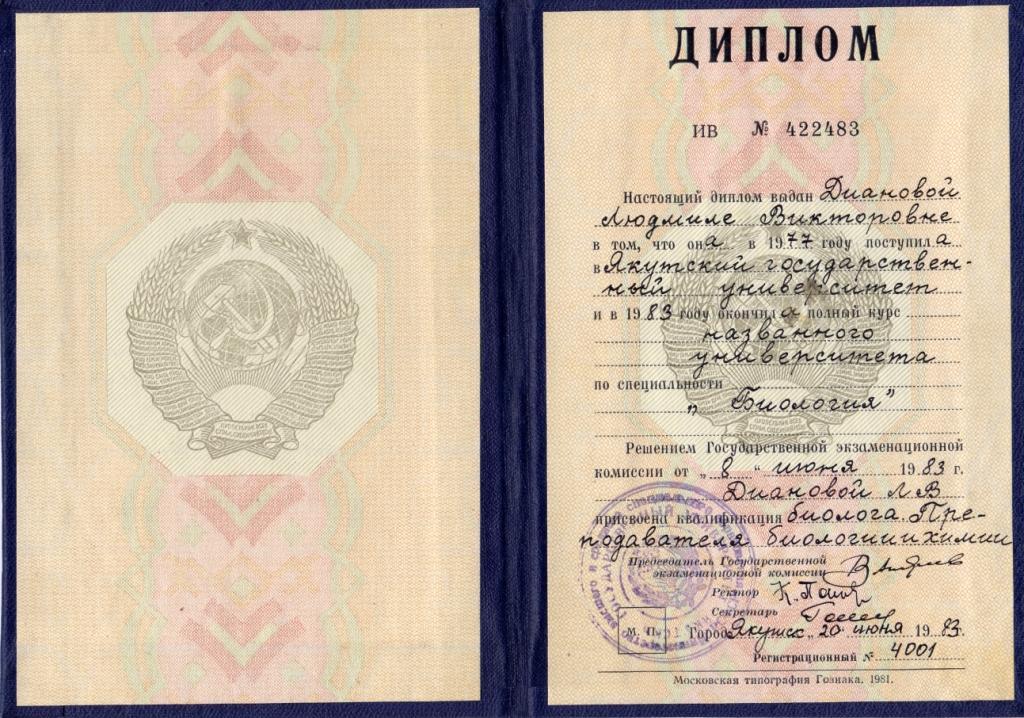 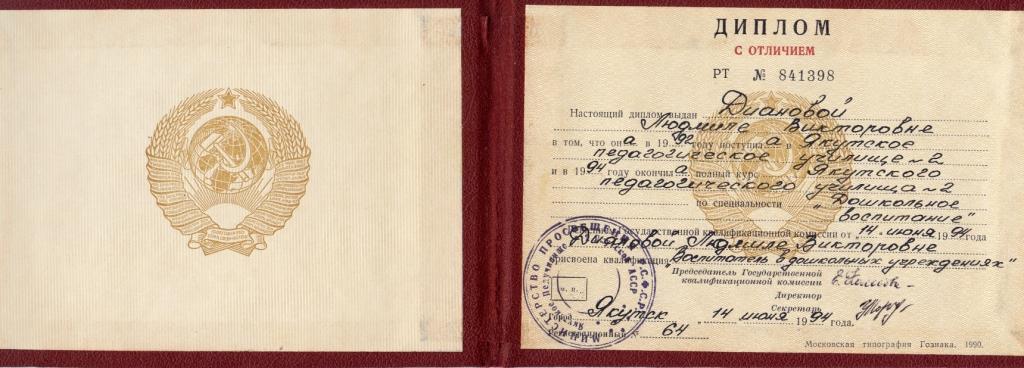 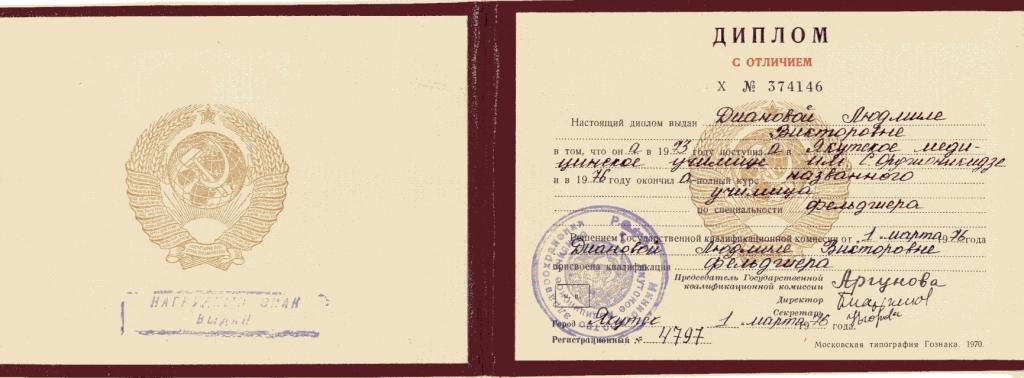 УдостоверениеУдостоверениеУдостоверение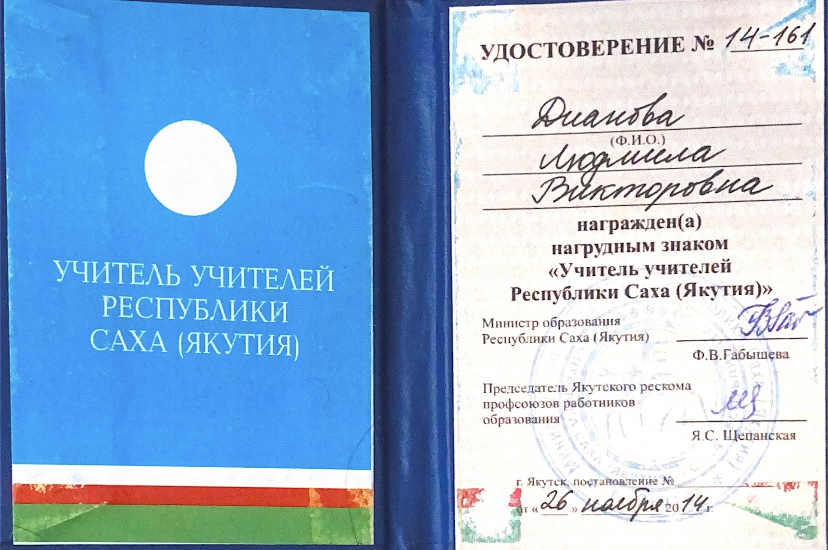 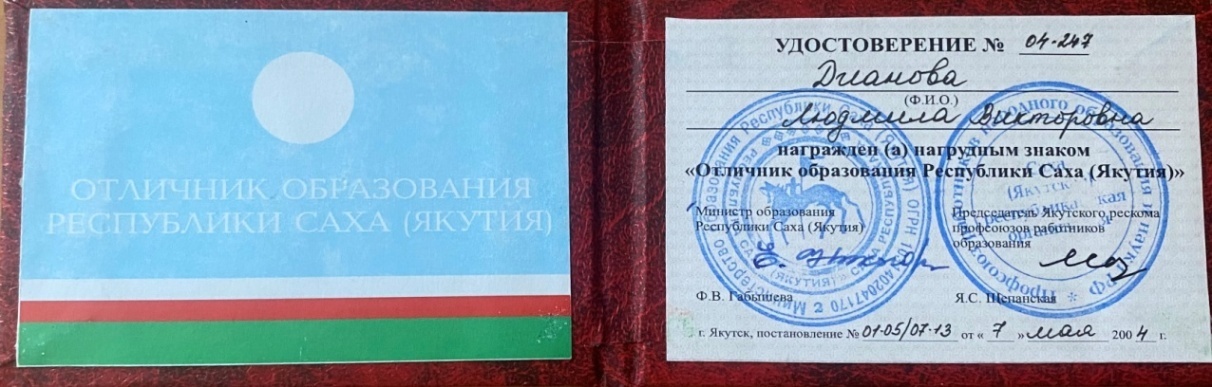 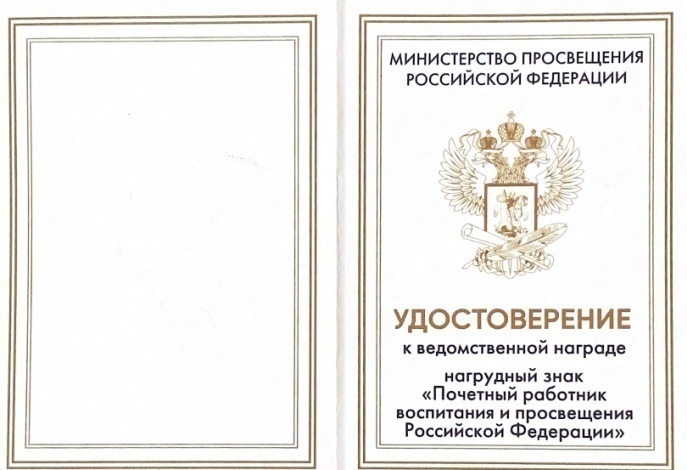 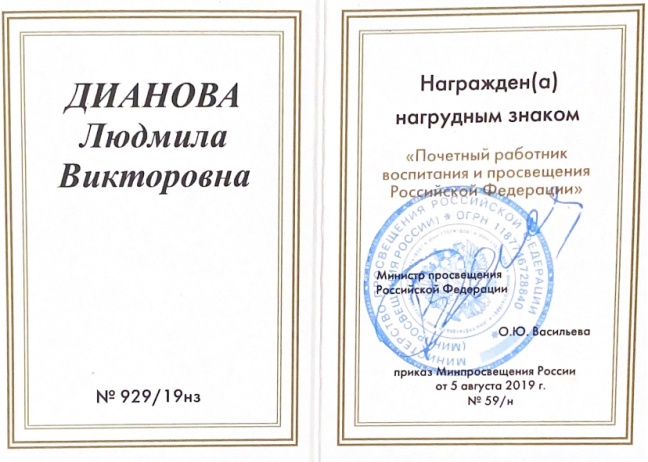 ГрантГрантГрант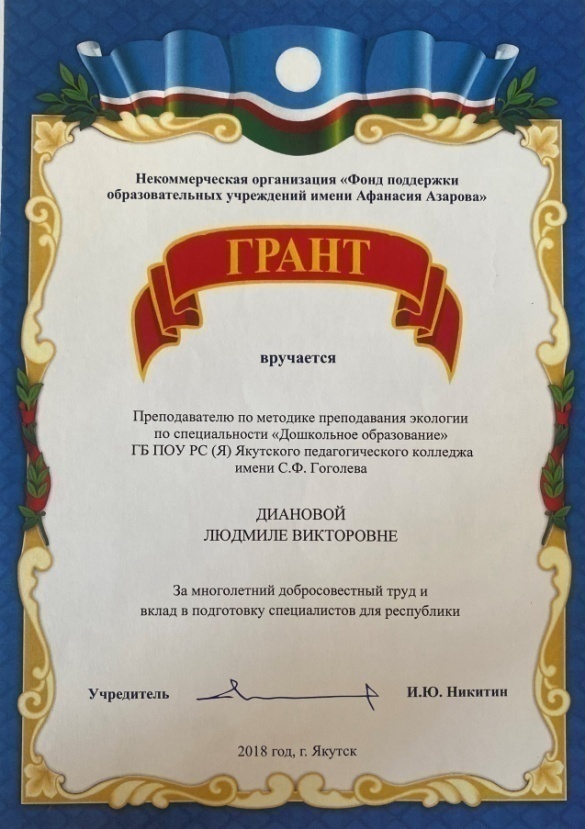 ДипломыДипломыДипломы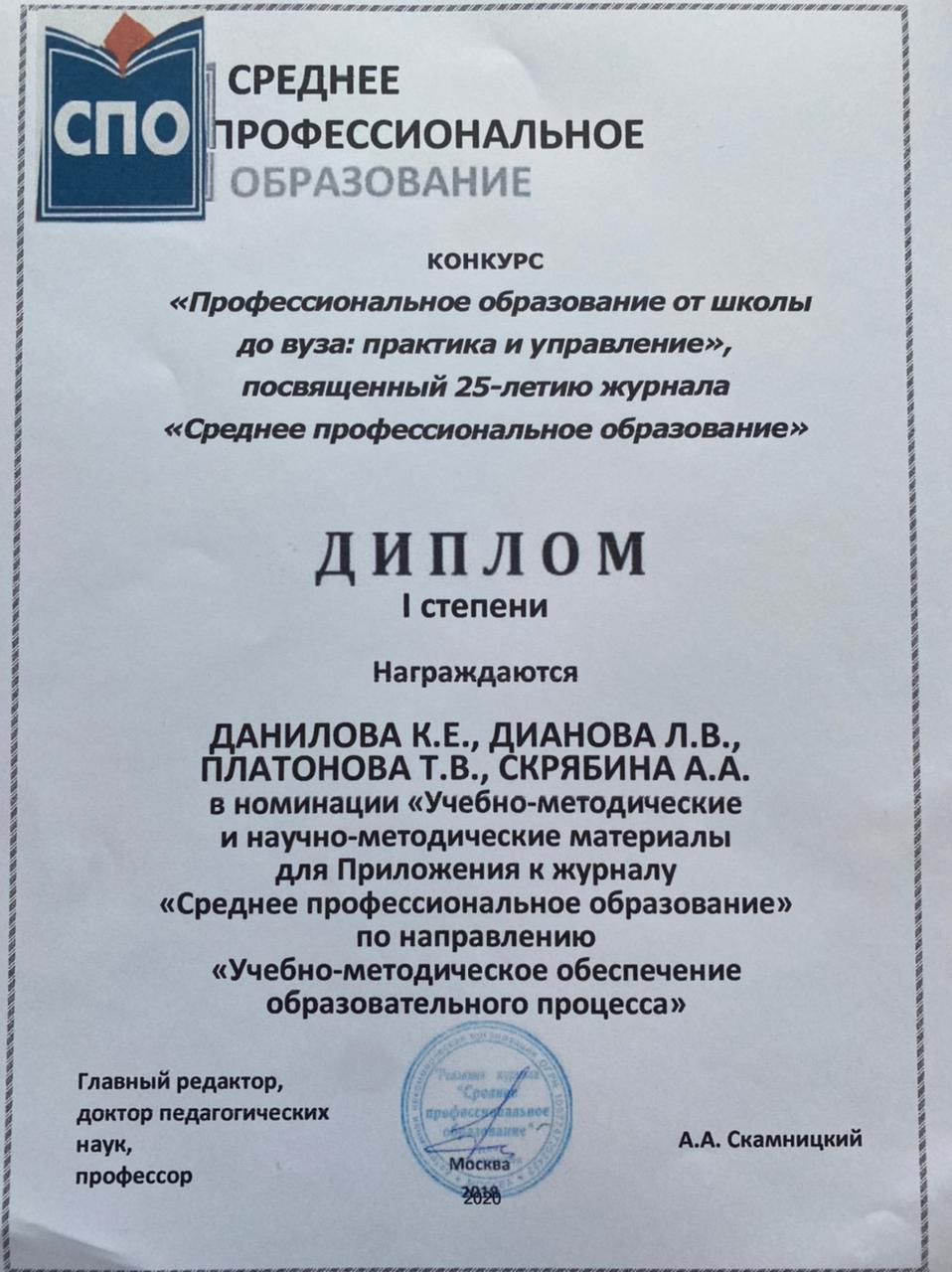 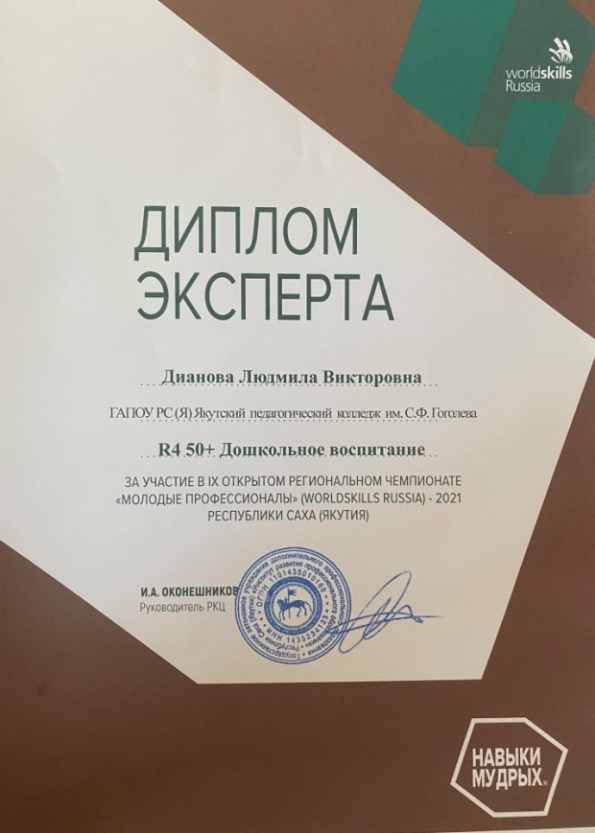 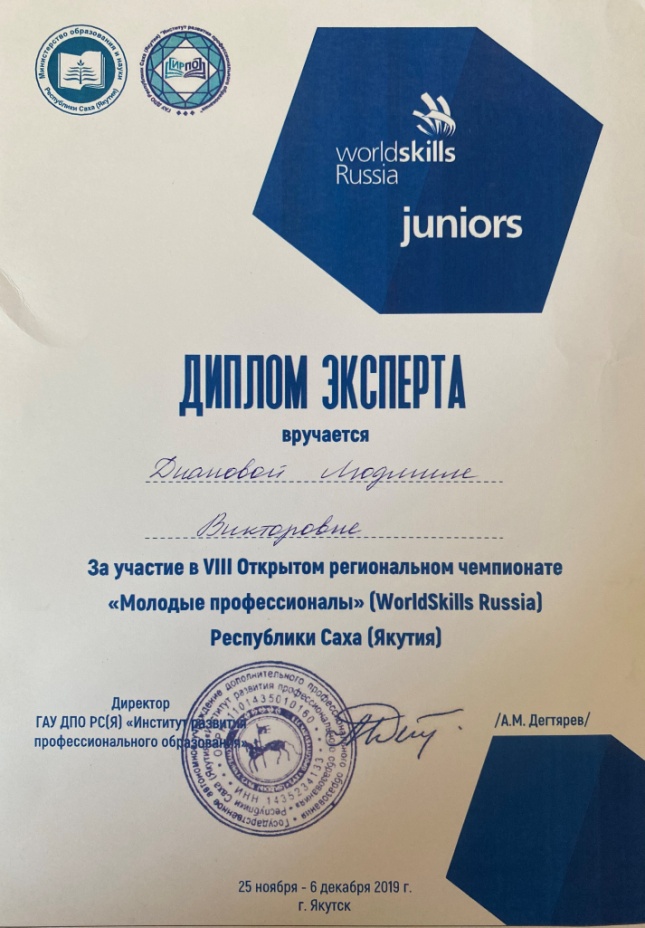 Почетные грамотыПочетные грамотыПочетные грамоты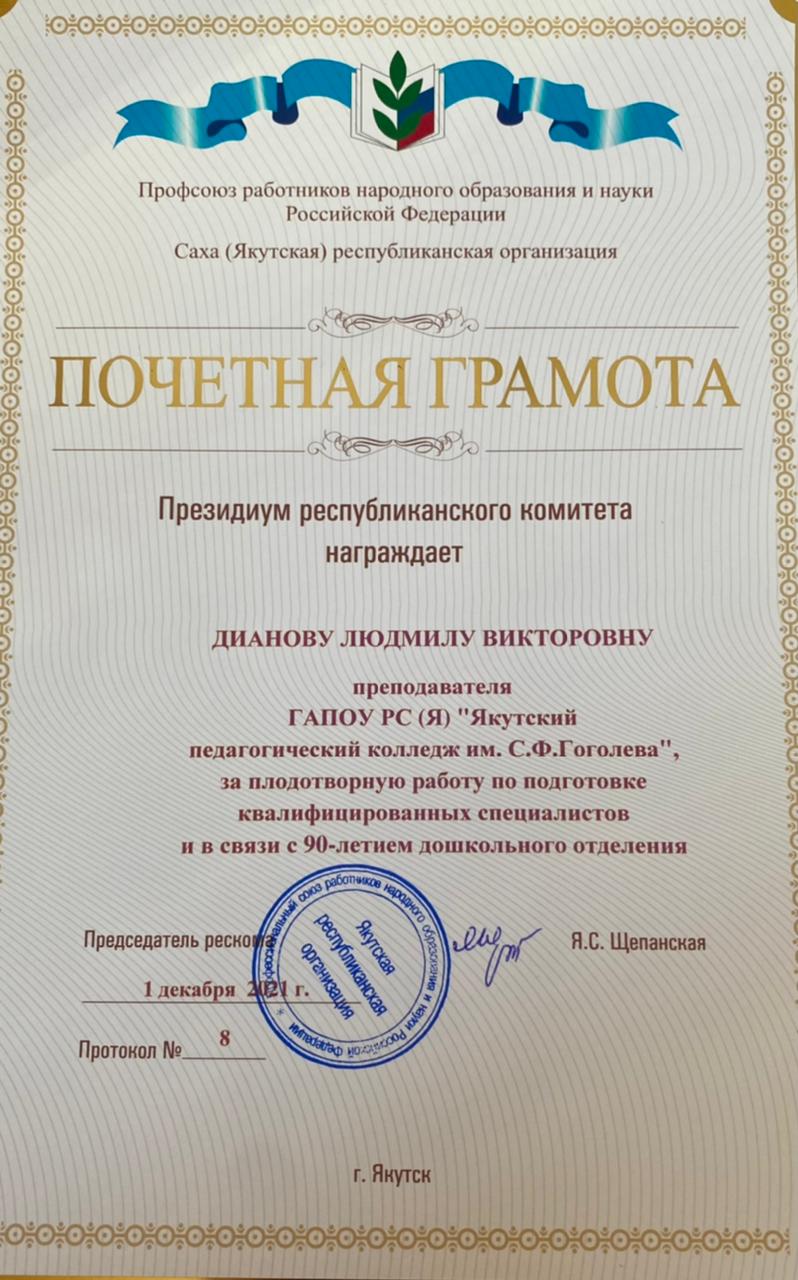 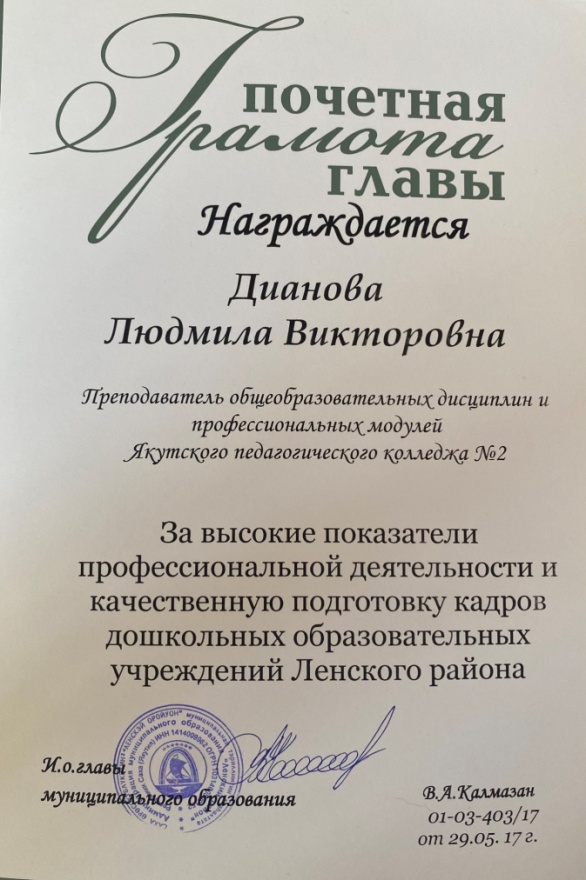 Благодарственные письмаБлагодарственные письмаБлагодарственные письма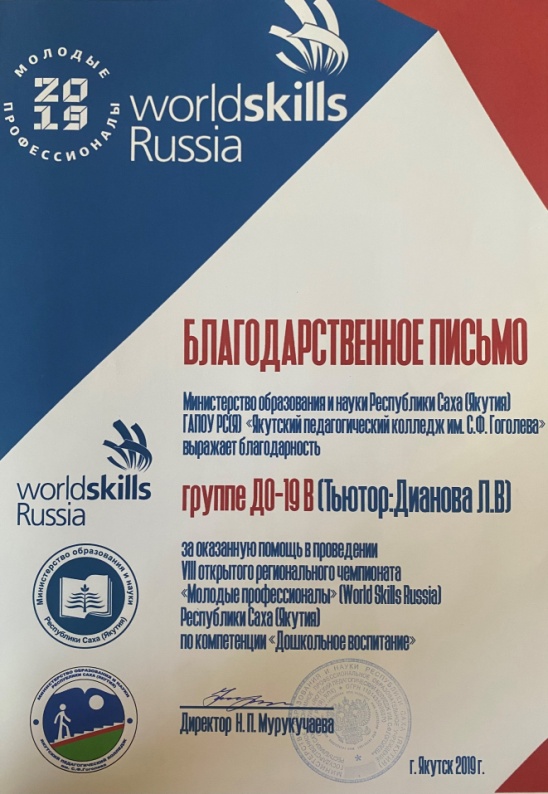 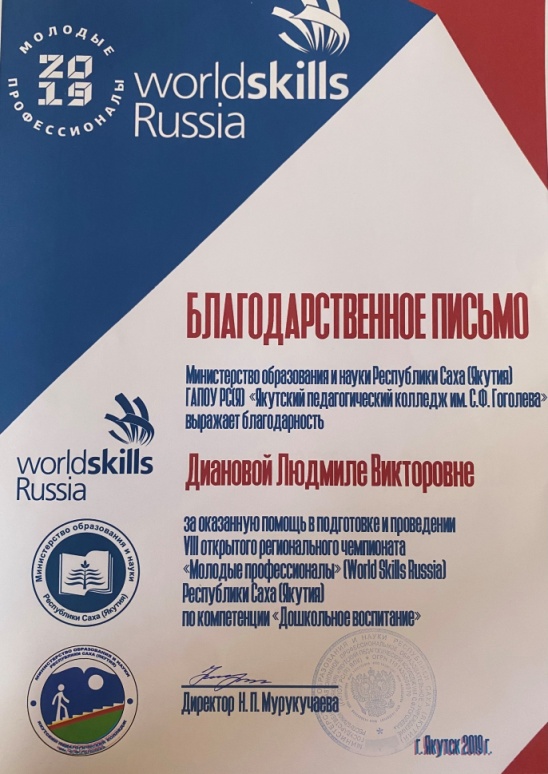 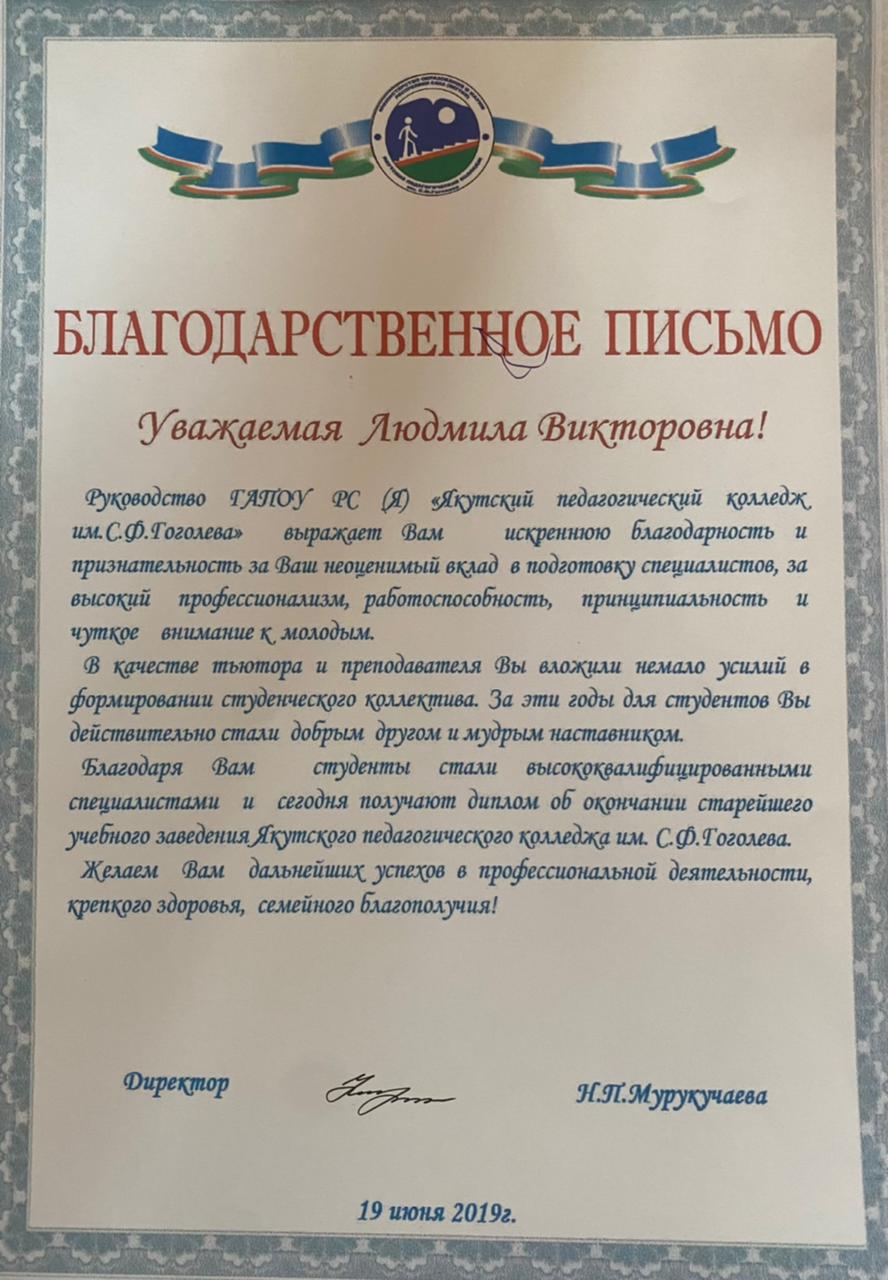 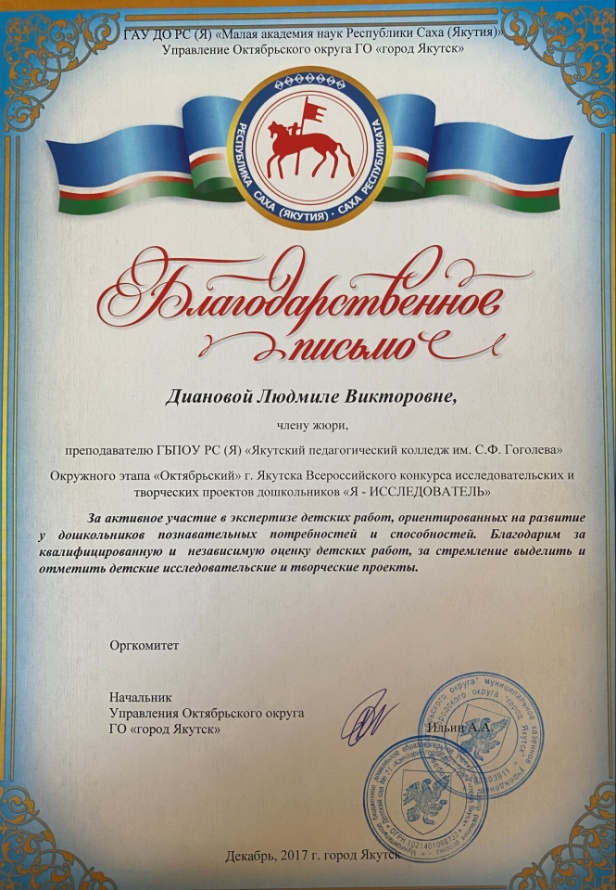 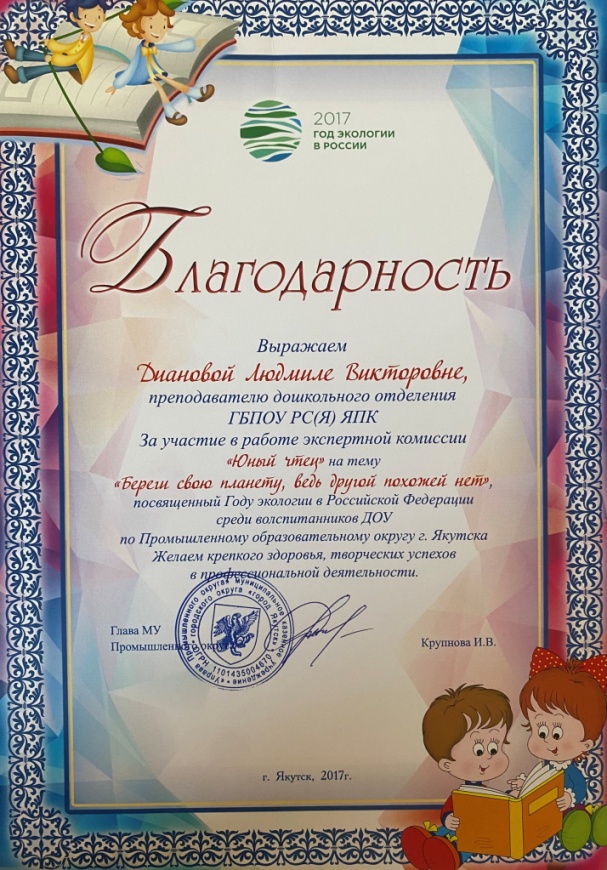 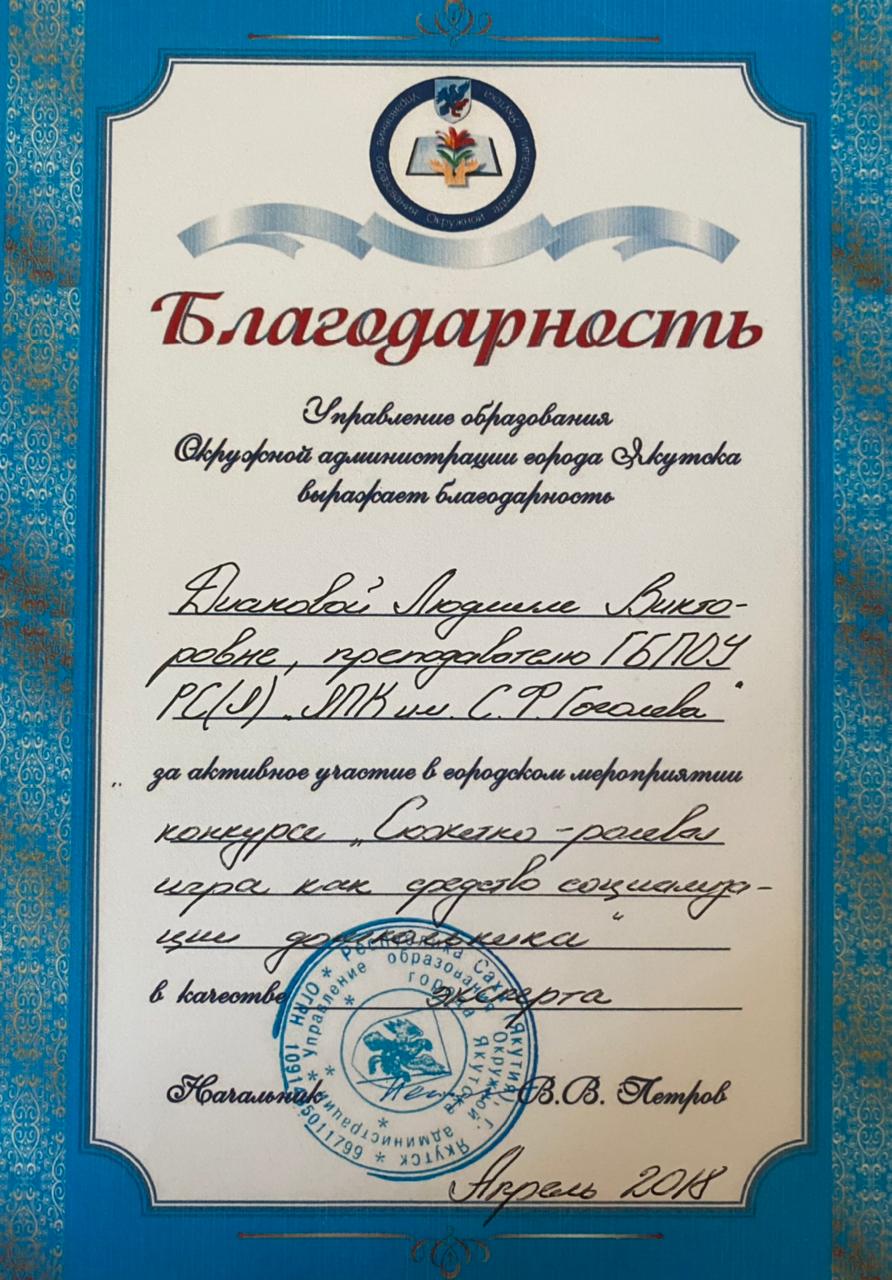 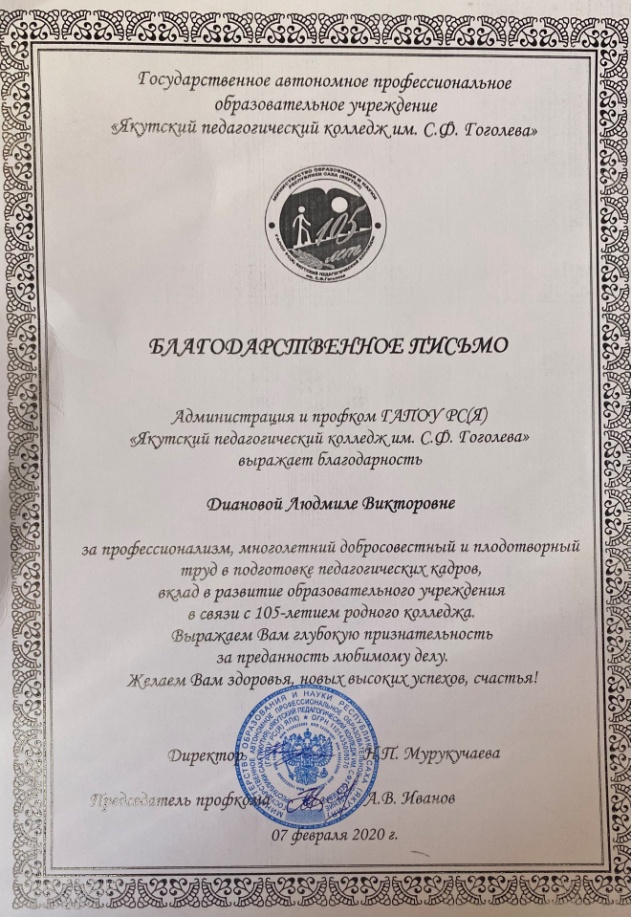 СертификатыСертификатыСертификаты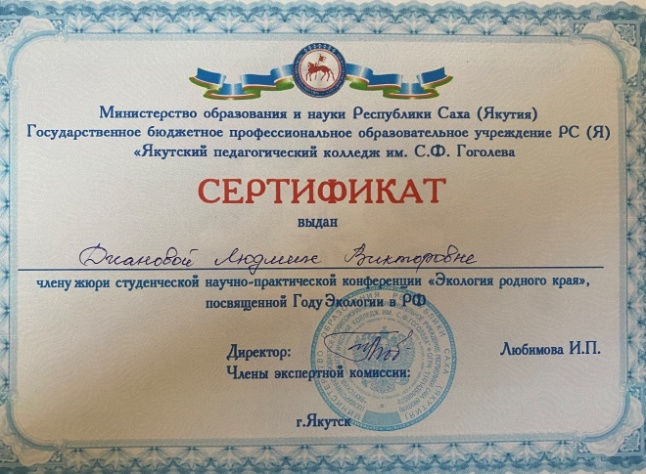 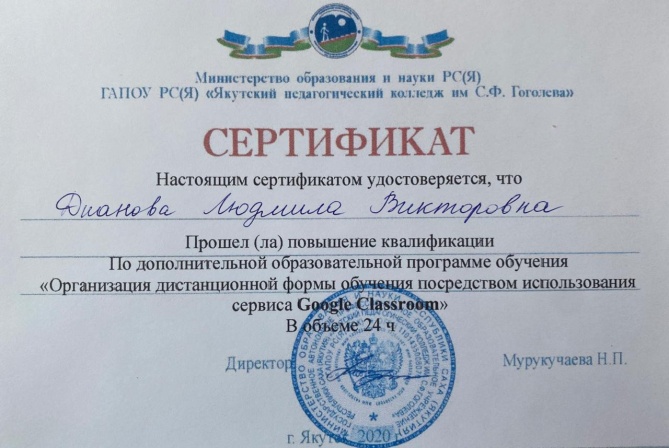 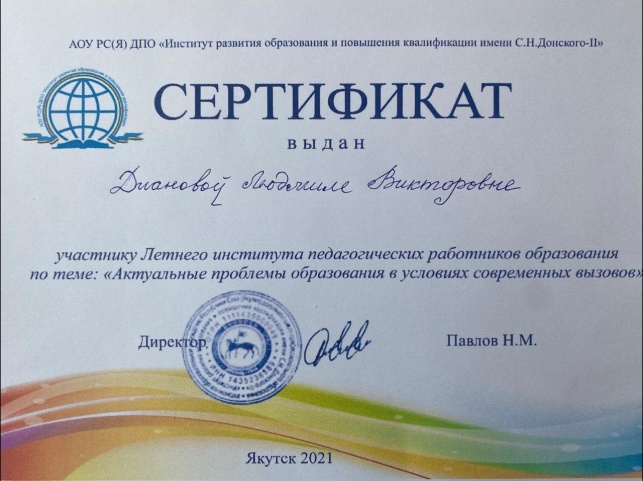 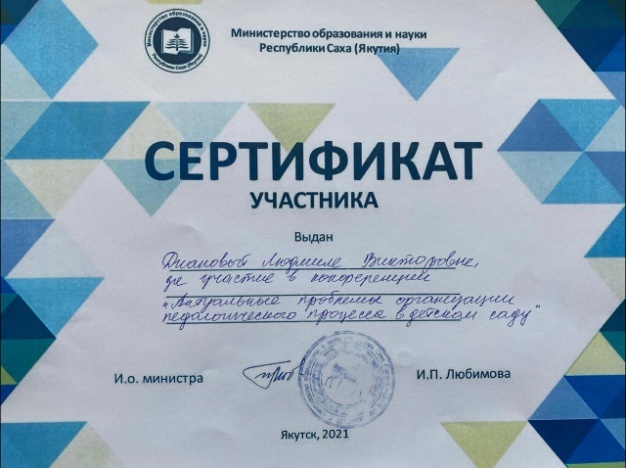 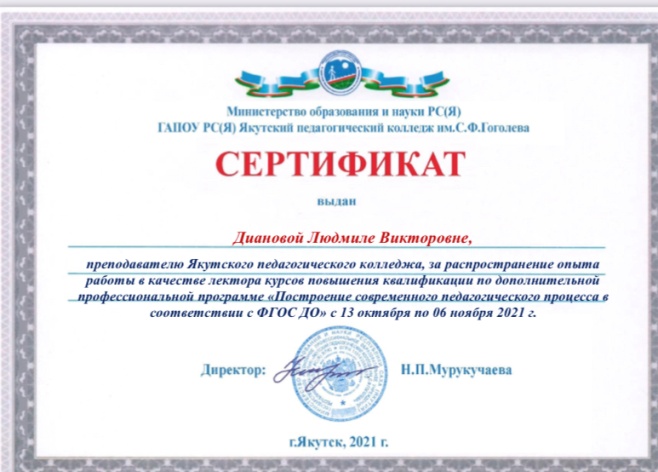 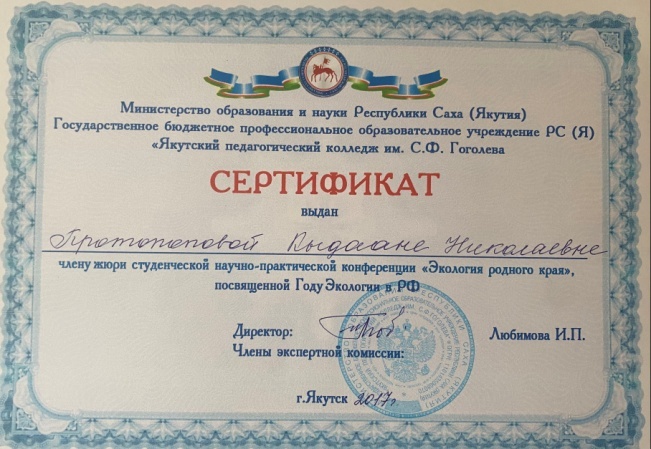 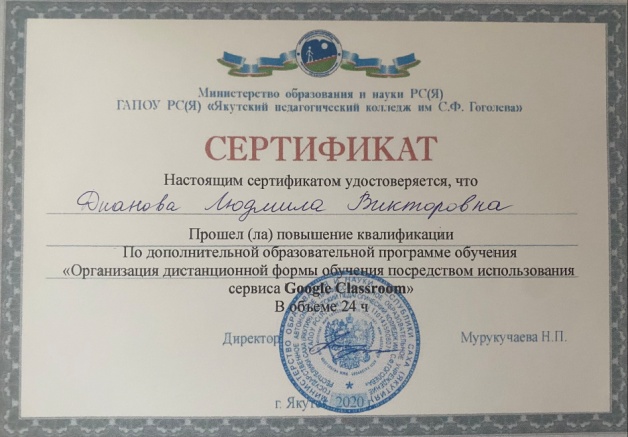 Курсы повышения квалификации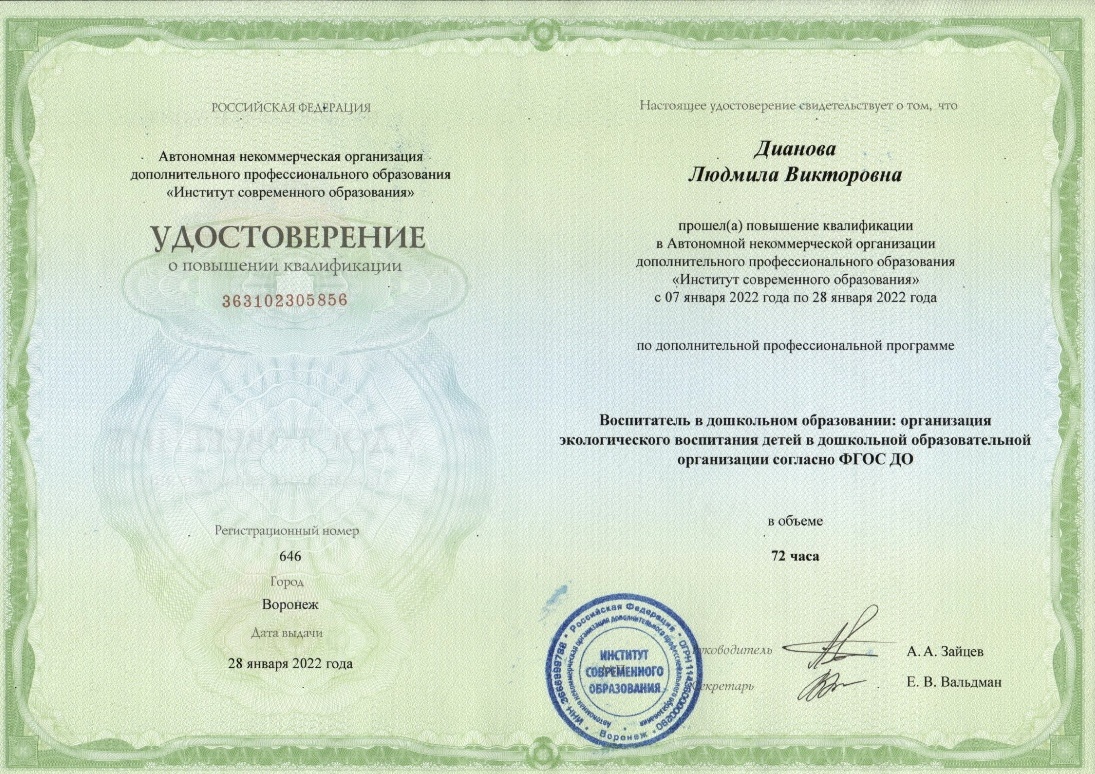 Курсы повышения квалификацииКурсы повышения квалификации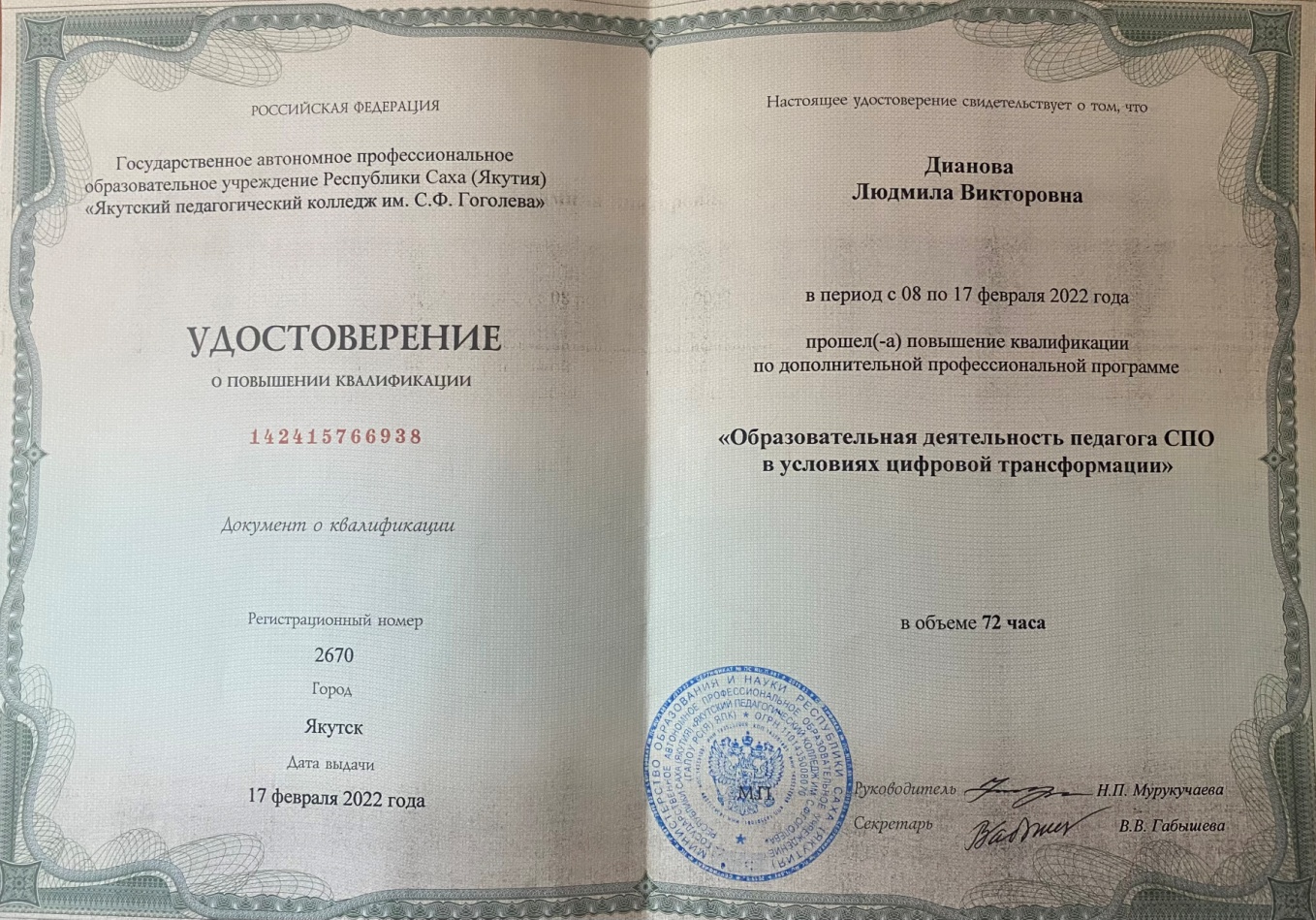 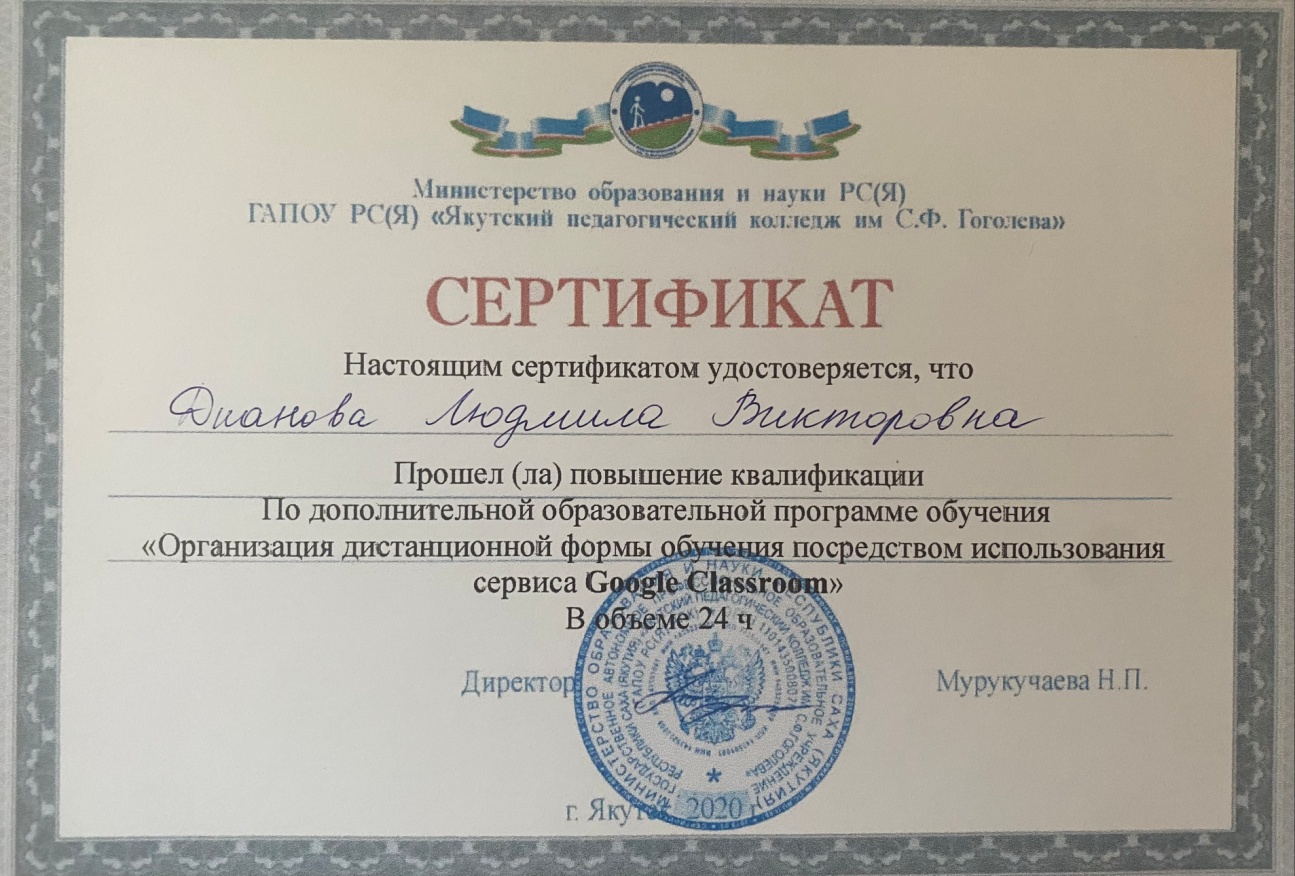 Публикации, статьи Публикации, статьи Публикации, статьи 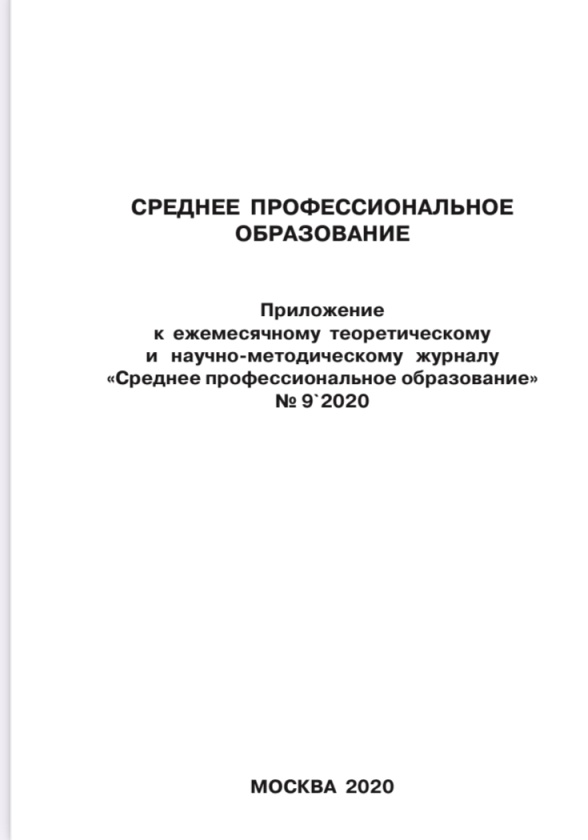 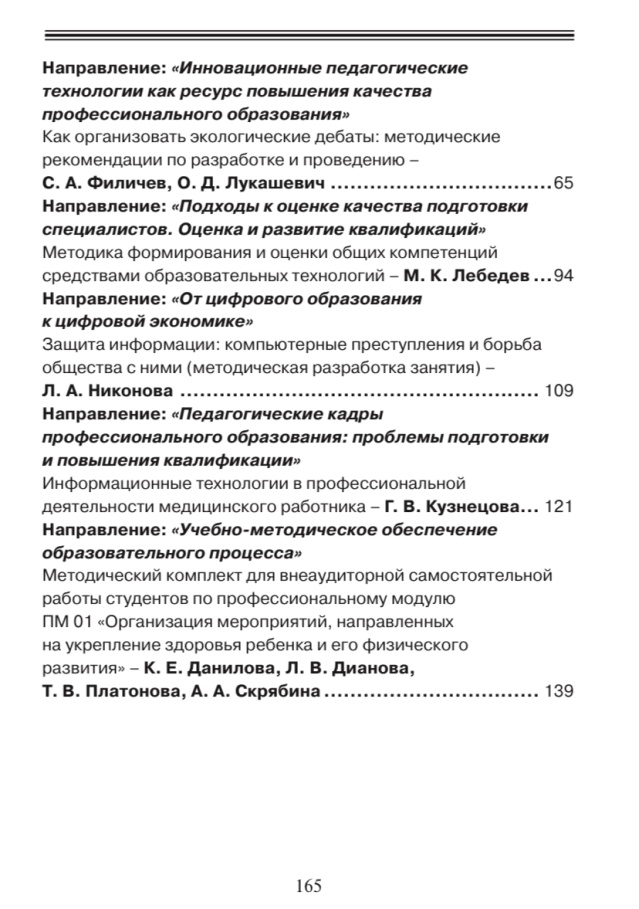 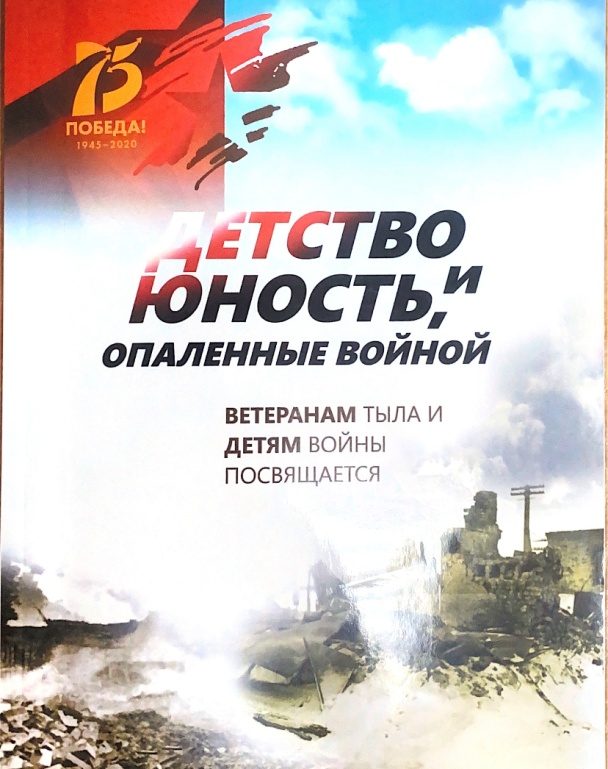 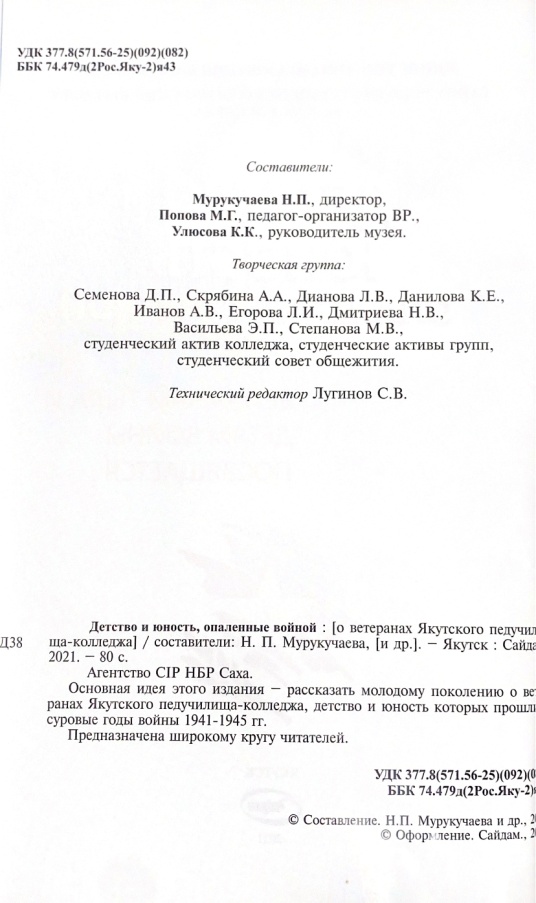 